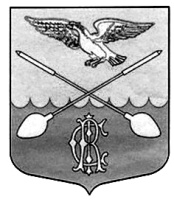 СОВЕТ ДЕПУТАТОВ ДРУЖНОГОРСКОГО ГОРОДСКОГО ПОСЕЛЕНИЯ  ГАТЧИНСКОГО МУНИЦИПАЛЬНОГО РАЙОНА ЛЕНИНГРАДСКОЙ ОБЛАСТИ(Четвертого созыва)РЕШЕНИЕот 25 марта 2020 г.                                                                                       №  9О внесении изменений и дополнений   в решение Совета депутатов Дружногорскогогородского   поселения № 38 от 20 декабря 2019 г.«О бюджете Дружногорского городского поселенияна 2020 год и плановый период 2021 и 2022 годов»Руководствуясь ст. 153 Бюджетного Кодекса Российской Федерации, статьей 19, ст. 38  Устава Дружногорского городского поселения Гатчинского муниципального района Ленинградской области,Совет депутатов Дружногорского городского поселенияРЕШИЛ:   Внести изменения и дополнения в решение Совета депутатов Дружногорского городского поселения № 38 от 20 декабря 2019 г.  «О бюджете Дружногорского городского поселения на 2020 год и плановый период 2021 и 2020 годов.» Изложить пункт 1 и пункт 2 статьи 1 в следующей редакции:1. Утвердить основные характеристики бюджета Дружногорского городского   поселения  на 2020 год:прогнозируемый общий объем доходов бюджета Дружногорского городского   поселения в сумме 319 745,68 тысяч  рублей;общий объем расходов бюджета Дружногорского городского поселения в сумме 325 680,97 тысяч рублей;прогнозируемый дефицит бюджета Дружногорского городского поселения в сумме 5 935,29 тысяч рублей. 2. Утвердить основные характеристики бюджета Дружногорского городского   поселения на плановый период 2021 и 2022 годов:прогнозируемый общий объем доходов бюджета Дружногорского городского   поселения на 2021 год в сумме 58 364,14 тыс. руб. и на 2022 год в сумме 47 224,22 тыс. руб.;общий объем расходов бюджета Дружногорского городского поселения на 2021 год в сумме 59 775,30 тыс. руб., в том числе условно утвержденные расходы в сумме 1 150,5 тыс. руб. и на 2022 год в сумме 50 33 тыс. руб. в том числе условно ,82 утвержденные расходы в сумме 2 340,00 тыс. руб.;прогнозируемый дефицит бюджета Дружногорского городского поселения на 2021 год в сумме 1 411,16 тыс. руб. и на 2022 год в сумме 3 107,60 тыс. руб.2.  Внести изменения в  Приложение № 1 «Источники финансирования дефицита бюджета Дружногорского городского   поселения  на 2020 год» и изложить в новой редакции (прилагается).3.  Внести изменения в  Приложение № 2 «Источники финансирования дефицита бюджета Дружногорского городского   поселения  на плановый период 2021 и 2022 годов» и изложить в новой редакции (прилагается).4. Внести изменения в  Приложение № 3 «Прогнозируемые поступления доходов в бюджет Дружногорского городского поселения на 2020 год» и изложить в новой редакции (прилагается).5. Внести изменения в  Приложение № 4 «Прогнозируемые поступления доходов в бюджет Дружногорского городского поселения на  2021-2022 гг.» и изложить в новой редакции (прилагается5. Внести изменения в  Приложение № 5 «Межбюджетные  трансферты, получаемые из других бюджетов в 2020 году и изложить в новой редакции (прилагается).4. Внести изменения в  Приложение № 6 «Межбюджетные  трансферты, получаемые из других бюджетов в 2021-2022 г.г. и изложить в новой редакции (прилагается).            6.  Внести изменения в  Приложение № 8 «Распределение бюджетных ассигнований по разделам и подразделам, классификации расходов бюджета Дружногорского городского поселения на  2020 год» и изложить в новой редакции (прилагается).            7.  Внести изменения в  Приложение № 9 «Распределение бюджетных ассигнований по разделам и подразделам, классификации расходов бюджета Дружногорского городского поселения на 2021-2022 гг.» и изложить в новой редакции (прилагается).            8. Внести изменения в  Приложение № 10 «Распределение бюджетных ассигнований по целевым статьям (муниципальным программам и не программным направлениям деятельности), группам и подгруппам видов расходов классификации расходов бюджетов, а также по разделам и подразделам классификации расходов бюджетов бюджета Дружногорского городского поселения на 2020 год   и  изложить  в новой редакции (прилагается).            9. Внести изменения в  Приложение № 11 «Распределение бюджетных ассигнований по целевым статьям (муниципальным программам и не программным направлениям деятельности), группам и подгруппам видов расходов классификации расходов бюджетов, а также по разделам и подразделам классификации расходов бюджетов бюджета Дружногорского городского поселения на  2021, 2022 г.г. и  изложить  в новой редакции (прилагается).          10. Внести изменения в  Приложение № 12 «Ведомственная структура расходов бюджета Дружногорского городского  поселения на 2020 год»  и  изложить  в новой редакции (прилагается).          11. Внести изменения в  Приложение № 13 «Ведомственная структура расходов бюджета Дружногорского городского  поселения на 2021, 2022 г.г.»  и  изложить  в новой редакции (прилагается).          12. Внести изменения в  Статью 6 Особенности установления отдельных расходных обязательств и использования бюджетных ассигнований  по обеспечению деятельности органов местного самоуправления  Дружногорского городского   поселения и муниципальных учреждений Дружногорского городского   поселения:          Пункт 3 изложить в новой редакции « Утвердить расходы на обеспечение деятельности администрации Дружногорского    городского   поселения  на 20209 год в сумме 14 413,55  тысяч рублей;на 2021 год в сумме 11737,52  тысяч рублей;на 2022 год в сумме  12 552,52 тысяч рублей»          13. Внести изменения в  Приложение № 7 «Перечень главных администраторов доходов бюджета Дружногорского городского поселения» и  изложить  в новой редакции (прилагается).14 . Настоящее Решение вступает в силу с момента принятия и подлежит официальному опубликованию в «Официальном вестнике Дружногорского городского поселения» и размещению на официальном сайте Дружногорского городского поселения.Глава Дружногорского  городского поселения:                                                        И.В. Моисеева        Приложение № 1							к решению Совета депутатов							Дружногорского городского поселения                    № 9 от 25.03.2020 г.Приложение № 2							к решению Совета депутатов							Дружногорского городского поселения                     № 9 от 25.03.2020 г.                                                                                                                    Приложение №5							к решению Совета депутатов							Дружногорского городского                                                                            поселения                                                                    № 9 от 25.03.2020 г.						Межбюджетные  трансферты, получаемые из других бюджетов в 2020 годуПриложение № 6							к решению Совета депутатов							Дружногорского городского                                                                           поселения                                                                        № 9 от 25.03.2020 г.Межбюджетные  трансферты, получаемые из других бюджетов в 2021-2022 г.г.Источники  финансирования дефицита бюджета Дружногорского  городского поселенияна 2020 годИсточники  финансирования дефицита бюджета Дружногорского  городского поселенияна 2020 годИсточники  финансирования дефицита бюджета Дружногорского  городского поселенияна 2020 годКодНаименованиеУтверждено на  2020 год,тысяч  рублей 000 01 05 00 00 00 0000 000Изменение остатков средств на счетах по учету средств  бюджета 5 935,29Всего источников внутреннего финансирования дефицита5 935,29Источники  финансирования дефицитабюджета Дружногорского  городского поселенияна плановый период 2021 и 2022 годовИсточники  финансирования дефицитабюджета Дружногорского  городского поселенияна плановый период 2021 и 2022 годовИсточники  финансирования дефицитабюджета Дружногорского  городского поселенияна плановый период 2021 и 2022 годовКодНаименованиеУтверждено на  2021 год,тысяч  рублей Утверждено на  2022 год,тысяч  рублей 000 01 05 00 00 00 0000 000Изменение остатков средств на счетах по учету средств  бюджета 1 411,163 107,60Всего источников внутреннего финансирования дефицита1 411,163 107,60Приложение № 3к решению Совета депутатовк решению Совета депутатов Дружногорского городского поселения Дружногорского городского поселения Дружногорского городского поселения№ 9 от 25.03.2020 г. № 9 от 25.03.2020 г. Прогнозируемые поступления доходов в бюджет Дружногорского городского поселения на 2020 годПрогнозируемые поступления доходов в бюджет Дружногорского городского поселения на 2020 годПрогнозируемые поступления доходов в бюджет Дружногорского городского поселения на 2020 годКод бюджетной классификацииИсточник доходовСумма бюджета на 2020 год (тыс.руб.)НАЛОГОВЫЕ И НЕНАЛОГОВЫЕ ДОХОДЫ44 701,30налоговые доходы 20 422,30000 1 01 02000 01 0000 110Налог на доходы физических лиц3 200,00000 1 01 02010 01 1000 110Налог на доходы физических лиц с доходов, источником которых является налоговый агент, за исключением доходов, в отношении которых исчисление и уплата налога осуществляются в соответствии со статьями 227, 227.1 и 228 Налогового кодекса Российской Федерации (сумма платежа (перерасчеты, недоимка и задолженность по соответствующему платежу, в том числе по отмененному)3 200,00000 1 03 02000 01 0000 110Акцизы по подакцизным товарам (продукции), производимым на территории Российской Федерации1 300,001 03 02231 01 0000 110Доходы от уплаты акцизов на дизельное топливо, подлежащие распределению между бюджетами субъектов Российской Федерации и местными бюджетами с учетом установленных дифференцированных нормативов отчислений в местные бюджеты (по нормативам, установленным Федеральным законом о федеральном бюджете в целях формирования дорожных фондов субъектов Российской Федерации)600,001 03 02251 01 0000 110Доходы от уплаты акцизов на автомобильный бензин, подлежащие распределению между бюджетами субъектов Российской Федерации и местными бюджетами с учетом установленных дифференцированных нормативов отчислений в местные бюджеты (по нормативам, установленным Федеральным законом о федеральном бюджете в целях формирования дорожных фондов субъектов Российской Федерации)700,00000 1 05 03 00 0 01 0000Единый сельскохозяйственный налог 122,30000 1 05 03 01 0 01 0000Единый сельскохозяйственный налог 122,30000 1 06 01000 00 0000 110Налог на имущество физических лиц800,00000 1 06 01030 13 1000 110Налог на имущество физических лиц, взимаемый по ставкам, применяемым к объектам налогообложения, расположенным в границах городских поселений800,00000 1 06 06000 00 0000 110Земельный налог15 000,00000 1 06 06030 00 0000 110Земельный налог с организаций 7 000,001 06 06033 13 1000 110Земельный налог с организаций, обладающих земельным участком, расположенным в границах городских поселений (сумма платежа (перерасчеты, недоимка и задолженность по соответствующему платежу, в том числе по отмененному)7 000,00000 1 06 06040 00 0000 110Земельный налог с физических лиц8 000,001 06 06043 13 1000 110Земельный налог с физических лиц, обладающих земельным участком, расположенным в границах городских поселений (сумма платежа (перерасчеты, недоимка и задолженность по соответствующему платежу, в том числе по отмененному)8 000,00неналоговые доходы24 279,00000 1 11 00000 00 0000 000ДОХОДЫ ОТ ИСПОЛЬЗОВАНИЯ ИМУЩЕСТВА, НАХОДЯЩЕГОСЯ В ГОСУДАРСТВЕННОЙ И МУНИЦИПАЛЬНОЙ СОБСТВЕННОСТИ3 563,00000 1 11 05013 13 0000 120Доходы, получаемые в виде арендной платы за земельные участки, государственная собственность на которые не разграничена и которые расположены в границах городских поселений, а также средства от продажи права на заключение договоров аренды указанных земельных участков2 000,00000 1 11 05035 13 0000 120Доходы от сдачи в аренду имущества, находящегося в оперативном управлении органов управления городских поселений и созданных ими учреждений (за исключением имущества муниципальных бюджетных и автономных учреждений)36,00000 1 11 05075 13 0000 120Доходы от сдачи в аренду имущества, составляющего казну городских поселений (за исключением земельных участков)  727,001 11 09045 13 0111 120прочие доходы от использования имущества /найм/800,00000 1 13 00000 00 0000 000ДОХОДЫ ОТ ОКАЗАНИЯ ПЛАТНЫХ УСЛУГ (РАБОТ) И КОМПЕНСАЦИИ ЗАТРАТ ГОСУДАРСТВА1 400,00000 1 13 01995 13 0000 130Прочие доходы от оказания платных услуг (работ) получателями средств бюджетов городских поселений1 150,00000 1 13 02995 13 0000 130Прочие доходы от компенсации затрат бюджетов городских поселений250,00000 1 14 00000 00 0000 000ДОХОДЫ ОТ ПРОДАЖИ МАТЕРИАЛЬНЫХ И НЕМАТЕРИАЛЬНЫХ АКТИВОВ19 316,00000 1 14 06000 00 0000 430Доходы от продажи земельных участков, находящихся в государственной и муниципальной собственности19 316,00000 1 14 06013 13 0000 430Доходы от продажи земельных участков, государственная собственность на которые не разграничена и которые расположены в границах городских поселений19 316,00000 1.16.00000.00.0000.000ШТРАФЫ, САНКЦИИ, ВОЗМЕЩЕНИЕ УЩЕРБА0,00000 1 17 00000 00 0000 000ПРОЧИЕ НЕНАЛОГОВЫЕ ДОХОДЫ0,00000 1 17 05050 13 0000 180Прочие неналоговые доходы бюджетов городских поселений000 2 00 00000 00 0000 000БЕЗВОЗМЕЗДНЫЕ ПОСТУПЛЕНИЯ275 044,38000 2 02 00000 00 0000 000БЕЗВОЗМЕЗДНЫЕ ПОСТУПЛЕНИЯ ОТ ДРУГИХ БЮДЖЕТОВ БЮДЖЕТНОЙ СИСТЕМЫ РОССИЙСКОЙ ФЕДЕРАЦИИ275 044,38000 2 02 15001 13 0000 150Дотации бюджетам городских поселений на выравнивание бюджетной обеспеченности14 006,00000 2 02 20000 00 0000 150Субсидии бюджетам бюджетной системы  Российской Федерации (межбюджетные субсидии)254 345,54000 2 02 20299 13 0000 150Субсидии бюджетам городских поселений на обеспечение мероприятий по переселению граждан из аварийного жилищного фонда за счет средств, поступивших от государственной корпорации - Фонда содействия реформированию жилищно-коммунального хозяйства115 639,31000 2 02 20302 13 0000 150Субсидии бюджетам городских поселений на обеспечение мероприятий по переселению граждан из аварийного жилищного фонда за счет средств бюджетов133 206,05000 2 02 29999 13 0000 150Прочие субсидии бюджетам городских поселений5 500,18000 2 02 30000 00 0000 150Субвенции бюджетам субъектов Российской Федерации и муниципальных образований 270,72000 2 02 35118 13 0000 150Субвенции бюджетам городских поселений на осуществление первичного воинского учета на территориях, где отсутствуют военные комиссариаты267,20000 2 02 30024 13 0000 150Субвенции бюджетам городских поселений на выполнение передаваемых полномочий субъектов Российской Федерации3,52000 2 02 40000 00 0000 150Иные межбюджетные трансферты6 422,12000 2 02 49999 13 0000 150Прочие межбюджетные трансферты, передаваемые бюджетам городских поселений6 422,12Доходы бюджета - Всего319 745,68Приложение № 4Приложение № 4Приложение № 4к решению Совета депутатовк решению Совета депутатовк решению Совета депутатов Дружногорского городского поселения Дружногорского городского поселения Дружногорского городского поселения Дружногорского городского поселения№ 9 от 25.03.2020 г.№ 9 от 25.03.2020 г.№ 9 от 25.03.2020 г.Прогнозируемые поступления доходов в бюджет Дружногорского городского поселения на 2021-2022 гг.Прогнозируемые поступления доходов в бюджет Дружногорского городского поселения на 2021-2022 гг.Прогнозируемые поступления доходов в бюджет Дружногорского городского поселения на 2021-2022 гг.Код бюджетной классификацииИсточник доходовСумма бюджета на 2021 год (тыс.руб.)Сумма бюджета на 2022 год (тыс.руб.)НАЛОГОВЫЕ И НЕНАЛОГОВЫЕ ДОХОДЫ31 369,3031 142,30налоговые доходы 20 047,3020 142,30000 1 01 02000 01 0000 110Налог на доходы физических лиц3 200,003 200,00000 1 01 02010 01 1000 110Налог на доходы физических лиц с доходов, источником которых является налоговый агент, за исключением доходов, в отношении которых исчисление и уплата налога осуществляются в соответствии со статьями 227, 227.1 и 228 Налогового кодекса Российской Федерации (сумма платежа (перерасчеты, недоимка и задолженность по соответствующему платежу, в том числе по отмененному)3 200,003 200,00000 1 03 02000 01 0000 110Акцизы по подакцизным товарам (продукции), производимым на территории Российской Федерации1 300,001 300,001 03 02231 01 0000 110Доходы от уплаты акцизов на дизельное топливо, подлежащие распределению между бюджетами субъектов Российской Федерации и местными бюджетами с учетом установленных дифференцированных нормативов отчислений в местные бюджеты (по нормативам, установленным Федеральным законом о федеральном бюджете в целях формирования дорожных фондов субъектов Российской Федерации)600,00600,001 03 02251 01 0000 110Доходы от уплаты акцизов на автомобильный бензин, подлежащие распределению между бюджетами субъектов Российской Федерации и местными бюджетами с учетом установленных дифференцированных нормативов отчислений в местные бюджеты (по нормативам, установленным Федеральным законом о федеральном бюджете в целях формирования дорожных фондов субъектов Российской Федерации)700,00700,00000 1 05 03 00 0 01 0000Единый сельскохозяйственный налог 122,30122,30000 1 05 03 01 0 01 0000Единый сельскохозяйственный налог 122,30122,30000 1 06 01000 00 0000 110Налог на имущество физических лиц425,00520,00000 1 06 01030 13 1000 110Налог на имущество физических лиц, взимаемый по ставкам, применяемым к объектам налогообложения, расположенным в границах городских поселений425,00520,00000 1 06 06000 00 0000 110Земельный налог15 000,0015 000,00000 1 06 06030 00 0000 110Земельный налог с организаций 7 000,007 000,001 06 06033 13 1000 110Земельный налог с организаций, обладающих земельным участком, расположенным в границах городских поселений (сумма платежа (перерасчеты, недоимка и задолженность по соответствующему платежу, в том числе по отмененному)7 000,007 000,00000 1 06 06040 00 0000 110Земельный налог с физических лиц8 000,008 000,001 06 06043 13 1000 110Земельный налог с физических лиц, обладающих земельным участком, расположенным в границах городских поселений (сумма платежа (перерасчеты, недоимка и задолженность по соответствующему платежу, в том числе по отмененному)8 000,008 000,00неналоговые доходы11 322,0011 000,00000 1 11 00000 00 0000 000ДОХОДЫ ОТ ИСПОЛЬЗОВАНИЯ ИМУЩЕСТВА, НАХОДЯЩЕГОСЯ В ГОСУДАРСТВЕННОЙ И МУНИЦИПАЛЬНОЙ СОБСТВЕННОСТИ2 891,003 044,00000 1 11 05013 13 0000 120Доходы, получаемые в виде арендной платы за земельные участки, государственная собственность на которые не разграничена и которые расположены в границах городских поселений, а также средства от продажи права на заключение договоров аренды указанных земельных участков1 300,001 400,00000 1 11 05035 13 0000 120Доходы от сдачи в аренду имущества, находящегося в оперативном управлении органов управления городских поселений и созданных ими учреждений (за исключением имущества муниципальных бюджетных и автономных учреждений)40,0044,00000 1 11 05075 13 0000 120Доходы от сдачи в аренду имущества, составляющего казну городских поселений (за исключением земельных участков)  751,00800,001 11 09045 13 0111 120прочие доходы от использования имущества /найм/800,00800,00000 1 13 00000 00 0000 000ДОХОДЫ ОТ ОКАЗАНИЯ ПЛАТНЫХ УСЛУГ (РАБОТ) И КОМПЕНСАЦИИ ЗАТРАТ ГОСУДАРСТВА1 400,001 400,00000 1 13 01995 13 0000 130Прочие доходы от оказания платных услуг (работ) получателями средств бюджетов городских поселений1 150,001 150,00000 1 13 02995 13 0000 130Прочие доходы от компенсации затрат бюджетов городских поселений250,00250,00000 1 14 00000 00 0000 000ДОХОДЫ ОТ ПРОДАЖИ МАТЕРИАЛЬНЫХ И НЕМАТЕРИАЛЬНЫХ АКТИВОВ7 031,006 556,00000 1 14 06000 00 0000 430Доходы от продажи земельных участков, находящихся в государственной и муниципальной собственности7 031,006 556,00000 1 14 06013 13 0000 430Доходы от продажи земельных участков, государственная собственность на которые не разграничена и которые расположены в границах городских поселений7 031,006 556,00000 1.16.00000.00.0000.000ШТРАФЫ, САНКЦИИ, ВОЗМЕЩЕНИЕ УЩЕРБА0,000,00000 1 16 33050 13 0000 140Денежные взыскания (штрафы) за нарушение законодательства Российской Федерации о контрактной системе в сфере закупок товаров, работ, услуг для обеспечения государственных и муниципальных нужд для нужд городских поселений000 1 17 00000 00 0000 000ПРОЧИЕ НЕНАЛОГОВЫЕ ДОХОДЫ0,000,00000 1 17 05050 13 0000 180Прочие неналоговые доходы бюджетов городских поселений000 2 00 00000 00 0000 000БЕЗВОЗМЕЗДНЫЕ ПОСТУПЛЕНИЯ26 994,8416 081,92000 2 02 00000 00 0000 000БЕЗВОЗМЕЗДНЫЕ ПОСТУПЛЕНИЯ ОТ ДРУГИХ БЮДЖЕТОВ БЮДЖЕТНОЙ СИСТЕМЫ РОССИЙСКОЙ ФЕДЕРАЦИИ26 994,8416 081,92000 2 02 15001 13 0000 150Дотации бюджетам городских поселений на выравнивание бюджетной обеспеченности14 389,9014 881,70000 2 02 20000 00 0000 150Субсидии бюджетам бюджетной системы  Российской Федерации (межбюджетные субсидии)11 410,12590,90000 2 02 27112 13 0000 150Субсидии бюджетам городских поселений на софинансирование капитальных вложений в объекты муниципальной собственности10568,82000 2 02 20216 13 0000 150Субсидии бюджетам городских поселений на осуществление дорожной деятельности в отношении автомобильных дорог общего пользования, а также капитального ремонта и ремонта дворовых территорий многоквартирных домов, проездов к дворовым территориям многоквартирных домов населенных пунктов590,90000 2 02 25497 13 0000 150Субсидии бюджетам городских поселений на реализацию мероприятий по обеспечению жильем молодых семей841,30000 2 02 30000 00 0000 150Субвенции бюджетам субъектов Российской Федерации и муниципальных образований 275,12289,32000 2 02 35118 13 0000 150Субвенции бюджетам городских поселений на осуществление первичного воинского учета на территориях, где отсутствуют военные комиссариаты271,60285,80000 2 02 30024 13 0000 150Субвенции бюджетам городских поселений на выполнение передаваемых полномочий субъектов Российской Федерации3,523,52000 2 02 40000 00 0000 150Иные межбюджетные трансферты919,70320,00000 2 02 49999 13 0000 150Прочие межбюджетные трансферты, передаваемые бюджетам городских поселений919,70320,00Доходы бюджета - Всего58 364,1447 224,22Код бюджетной классификацииИсточники доходовСумма(тысяч рублей)000 2 02 15001 13 0000 151Дотации  бюджетам   поселений   на   выравниваниебюджетной обеспеченности14 006,00000 2 02 20299 13 0000 150Субсидии бюджетам городских поселений на обеспечение мероприятий по переселению граждан из аварийного жилищного фонда за счет средств, поступивших от государственной корпорации - Фонда содействия реформированию жилищно-коммунального хозяйства115 639,31000 2 02 20302 13 0000 150Субсидии бюджетам городских поселений на обеспечение мероприятий по переселению граждан из аварийного жилищного фонда за счет средств бюджетов133 206,05000 2 02 29999 13 0000 151Прочие субсидии бюджетам городских поселений5500,18000 2 02 35118 13 0000 151Субвенции  бюджетам  поселений  на  осуществлениепервичного воинского учета  на  территориях,  гдеотсутствуют военные комиссариаты267,20000 2 02 30024 13 0000 150Субвенции бюджетам городских поселений на выполнение передаваемых полномочий субъектов Российской Федерации3,52000 2 02 49999 13 0000 151Прочие межбюджетные трансферты, передаваемые бюджетам городских поселений6 422,12итого275 044,38Код бюджетной классификацииИсточники доходов2021 г Сумма(тысяч рублей)2022 г.Сумма(тысяч рублей)000 2 02 15001 13 0000 151Дотации  бюджетам   поселений   на   выравниваниебюджетной обеспеченности14 389,9014 881,70000 2 02 27112 13 0000 150Субсидии бюджетам городских поселений на софинансирование капитальных вложений в объекты муниципальной собственности10 568,82000 2 02 20216 13 0000 150Субсидии бюджетам городских поселений на осуществление дорожной деятельности в отношении автомобильных дорог общего пользования, а также капитального ремонта и ремонта дворовых территорий многоквартирных домов, проездов к дворовым территориям многоквартирных домов населенных пунктов590,90000 2 02 25497 13 0000 151Субсидии бюджетам городских поселений на реализацию мероприятий по обеспечению жильем молодых семей841,30000 2 02 35118 13 0000 151Субвенции  бюджетам  поселений  на  осуществлениепервичного воинского учета  на  территориях,  гдеотсутствуют военные комиссариаты271,6285,8000 2 02 30024 13 0000 150Субвенции бюджетам городских поселений на выполнение передаваемых полномочий субъектов Российской Федерации3,523,52000 2 02 49999 13 0000 151Прочие межбюджетные трансферты, передаваемые бюджетам городских поселений919,70320,00итого26 994,8416 081,92Приложение № 8Приложение № 8к решению Совета  Депутатовк решению Совета  ДепутатовДружногорского городского поселенияДружногорского городского поселенияДружногорского городского поселения№ 9 от 25.03.2020 г.№ 9 от 25.03.2020 г.Распределение бюджетных ассигнованийРаспределение бюджетных ассигнованийРаспределение бюджетных ассигнованийРаспределение бюджетных ассигнованийпо разделам и подразделам, классификации расходов бюджета Дружногорского городского поселения на  2020годпо разделам и подразделам, классификации расходов бюджета Дружногорского городского поселения на  2020годпо разделам и подразделам, классификации расходов бюджета Дружногорского городского поселения на  2020годпо разделам и подразделам, классификации расходов бюджета Дружногорского городского поселения на  2020годНаименование показателяКод разделаКод подразделаБюджет на  2020 г.тысяч рублейНаименование показателяКод разделаКод подразделаБюджет на  2020 г.тысяч рублейНаименование показателяКод разделаКод подразделаБюджет на  2020 г.тысяч рублейОбщегосударственные вопросы010015 001,82Функционирование представительных органов местного самоуправления010350,00Функционирование местных администраций010414 413,55Обеспечение деятельности финансовых, налоговых и таможенных органов и органов финансового (финансово-бюджетного) надзора0106168,27Резервные фонды0111100,00Другие общегосударственные вопросы0113270,00Национальная оборона0200267,20Мобилизационная и вневойсковая подготовка0203267,20Национальная безопасность и правоохранительная деятельность0300276,00Защита населения и территории от чрезвычайных ситуаций природного и техногенного характера, гражданская оборона0309276,00Национальная экономика04003 704,70Дорожное хозяйство (дорожные фонды)04093 299,70Другие вопросы в области национальной экономики0412405,00Жилищно-коммунальное хозяйство0500285 922,99Жилищное  хозяйство0501268 577,57Коммунальное хозяйство05021 960,48Благоустройство05037 781,94Другие вопросы в области ЖКХ05057 603,00Образование0700198,01Профессиональная подготовка, переподготовка и повышение квалификации070520,00Молодежная политика0707178,01Культура, кинематография, средства массовой информации080013 637,65Культура080113 637,65Социальное обеспечение10001 201,70Пенсионное обеспечение10011 200,00Охрана семьи и детства10041,70Физическая культура и спорт11005 470,90Физическая культура11015 300,90Массовый спорт1101170,00ВСЕГО РАСХОДОВ325 680,97Приложение № 9Приложение № 9Приложение № 9к решению Совета  Депутатовк решению Совета  Депутатовк решению Совета  ДепутатовДружногорского городского поселенияДружногорского городского поселенияДружногорского городского поселения№ 9 от 25.03.2020 г.№ 9 от 25.03.2020 г.№ 9 от 25.03.2020 г.Распределение бюджетных ассигнованийРаспределение бюджетных ассигнованийРаспределение бюджетных ассигнованийРаспределение бюджетных ассигнованийпо разделам и подразделам, классификации расходов бюджета Дружногорского городского поселения на  2021-2022 гг.по разделам и подразделам, классификации расходов бюджета Дружногорского городского поселения на  2021-2022 гг.по разделам и подразделам, классификации расходов бюджета Дружногорского городского поселения на  2021-2022 гг.по разделам и подразделам, классификации расходов бюджета Дружногорского городского поселения на  2021-2022 гг.Наименование показателяКод разделаКод подразделаБюджет на  2021 г.тысяч рублейБюджет на  2022 г.тысяч рублейНаименование показателяКод разделаКод подразделаБюджет на  2021 г.тысяч рублейБюджет на  2022 г.тысяч рублейНаименование показателяКод разделаКод подразделаБюджет на  2021 г.тысяч рублейБюджет на  2022 г.тысяч рублейОбщегосударственные вопросы010012 157,5212 552,52Функционирование представительных органов местного самоуправления010350,0050,00Функционирование местных администраций010411 737,5212 132,52Обеспечение деятельности финансовых, налоговых и таможенных органов и органов финансового (финансово-бюджетного) надзора01060,000,00Резервные фонды0111100,00100,00Другие общегосударственные вопросы0113270,00270,00Национальная оборона0200271,60285,80Мобилизационная и вневойсковая подготовка0203271,60285,80Национальная безопасность и правоохранительная деятельность0300276,00276,00Защита населения и территории от чрезвычайных ситуаций природного и техногенного характера, гражданская оборона0309276,00276,00Национальная экономика04002 274,702 265,90Дорожное хозяйство (дорожные фонды)04091 869,701 860,90Другие вопросы в области национальной экономики0412405,00405,00Жилищно-коммунальное хозяйство050027 280,8816 824,00Жилищное  хозяйство05011 620,001 620,00Коммунальное хозяйство050212 575,081 560,00Благоустройство05035 252,805 536,00Другие вопросы в области ЖКХ05057 833,008 108,00Образование0700170,00170,00Профессиональная подготовка, переподготовка и повышение квалификации070520,0020,00Молодежная политика0707150,00150,00Культура, кинематография, средства массовой информации08009 542,409 742,40Культура08019 542,409 742,40Социальное обеспечение10002 126,301 201,80Пенсионное обеспечение10011 200,001 200,00Охрана семьи и детства1004926,301,80Физическая культура и спорт11004 525,404 673,40Физическая культура11014 525,404 673,40ВСЕГО РАСХОДОВ58 624,8047 991,82Приложение 10Приложение 10Приложение 10Приложение 10к решению Совета  Депутатовк решению Совета  Депутатовк решению Совета  Депутатовк решению Совета  Депутатовк решению Совета  ДепутатовДружногорского городского поселенияДружногорского городского поселенияДружногорского городского поселенияДружногорского городского поселенияДружногорского городского поселения№ 9 от 25.03.2020 г.№ 9 от 25.03.2020 г.№ 9 от 25.03.2020 г.№ 9 от 25.03.2020 г.Распределение бюджетных ассигнований по разделам, по целевым статьям (государственным программам, и непрограммным направлениям деятельности), группам видов расходов, разделам, подразделам классификации расходов  бюджета на 2020 год.Распределение бюджетных ассигнований по разделам, по целевым статьям (государственным программам, и непрограммным направлениям деятельности), группам видов расходов, разделам, подразделам классификации расходов  бюджета на 2020 год.Распределение бюджетных ассигнований по разделам, по целевым статьям (государственным программам, и непрограммным направлениям деятельности), группам видов расходов, разделам, подразделам классификации расходов  бюджета на 2020 год.Распределение бюджетных ассигнований по разделам, по целевым статьям (государственным программам, и непрограммным направлениям деятельности), группам видов расходов, разделам, подразделам классификации расходов  бюджета на 2020 год.Распределение бюджетных ассигнований по разделам, по целевым статьям (государственным программам, и непрограммным направлениям деятельности), группам видов расходов, разделам, подразделам классификации расходов  бюджета на 2020 год.Распределение бюджетных ассигнований по разделам, по целевым статьям (государственным программам, и непрограммным направлениям деятельности), группам видов расходов, разделам, подразделам классификации расходов  бюджета на 2020 год. (тыс. руб.)НаименованиеЦСРВРРзПРСуммаНаименованиеЦСРВРРзПРСуммаНепрограммные расходы органов местного самоуправления60.0.00.0000016 549,75Расходы на содержание органов местного самоуправления61.0.00.0000014 464,05Расходы на выплаты муниципальным служащим органов местного самоуправления61.7.00.000008 760,00Расходы на обеспечение деятельности муниципальных служащих органов местного самоуправления (ФОТ) в рамках непрограммных расходов ОМСУ (Расходы на выплаты персоналу в целях обеспечения выполнения функций государственными (муниципальными) органами, казенными учреждениями, органами управления государственными внебюджетными фондами)61.7.00.1102010001047 330,00Расходы на обеспечение деятельности главы местной администрации в рамках непрограммных расходов ОМСУ (Расходы на выплаты персоналу в целях обеспечения выполнения функций государственными (муниципальными) органами, казенными учреждениями, органами управления государственными внебюджетными фондами)61.7.00.1104010001041 430,00Содержание органов местного самоуправления61.8.00.000005 704,05Обеспечение деятельности органов местного самоуправления, в том числе оплата труда немуниципальных служащих, в рамках непрограммных расходов ОМСУ (Расходы на выплаты персоналу в целях обеспечения выполнения функций государственными (муниципальными) органами, казенными учреждениями, органами управления государственными внебюджетными фондами)61.8.00.1103010001042 200,00Обеспечение деятельности органов местного самоуправления, в том числе оплата труда немуниципальных служащих, в рамках непрограммных расходов ОМСУ (Расходы на выплаты персоналу в целях обеспечения выполнения функций государственными (муниципальными) органами, казенными учреждениями, органами управления государственными внебюджетными фондами)61.8.00.1103010010040,50Обеспечение деятельности органов местного самоуправления, в том числе оплата труда немуниципальных служащих, в рамках непрограммных расходов ОМСУ (Закупка товаров, работ и услуг для обеспечения государственных (муниципальных) нужд)61.8.00.1103020001043 365,03Обеспечение деятельности органов местного самоуправления, в том числе оплата труда немуниципальных служащих, в рамках непрограммных расходов ОМСУ (Иные бюджетные ассигнования)61.8.00.11030800010440,00Обеспечение деятельности Совета депутатов муниципального образования в рамках непрограммных расходов ОМСУ (Закупка товаров, работ и услуг для обеспечения государственных (муниципальных) нужд)61.8.00.11050200010350,00Диспансеризация муниципальных и немуниципальных служащих и добровольное медицинское страхование в рамках непрограммных расходов ОМСУ (Закупка товаров, работ и услуг для обеспечения государственных (муниципальных) нужд)61.8.00.15070200010445,00Обеспечение выполнения органами местного самоуправления муниципальных образований отдельных государственных полномочий Ленинградской области в сфере административных правоотношений в рамках непрограммных расходов ОМСУ (Закупка товаров, работ и услуг для обеспечения государственных (муниципальных) нужд)61.8.00.7134020001043,52Непрограммные расходы62.0.00.000002 085,70Прочие расходы62.9.00.000002 085,70Передача полномочий по жилищному контролю в рамках непрограммных расходов ОМСУ (Межбюджетные трансферты)62.9.00.130105000501149,90Передача полномочий по казначейскому исполнению бюджетов поселений в рамках непрограммных расходов ОМСУ (Межбюджетные трансферты)62.9.00.13020500010686,70Передача полномочий по некоторым жилищным вопросам в рамках непрограммных расходов ОМСУ (Межбюджетные трансферты)62.9.00.13030500050139,90Передача полномочий по осуществлению финансового контроля бюджетов поселений в рамках непрограммных расходов ОМСУ (Межбюджетные трансферты)62.9.00.13060500010640,97Передача полномочий по организации централизованных коммунальных услуг в рамках непрограммных расходов ОМСУ (Межбюджетные трансферты)62.9.00.13070500050290,43Передача полномочий по осуществлению внутреннего финансового контроля в сфере закупок и бюджетных правоотношений бюджетов поселений в рамках непрограммных расходов ОМСУ (Межбюджетные трансферты)62.9.00.13150500010640,60Резервные фонды местных администраций в рамках непрограммных расходов ОМСУ (Иные бюджетные ассигнования)62.9.00.150208000111100,00Выплаты материальной помощи, поощрения за особые заслуги физическим и юридическим лицам в рамках непрограммных расходов ОМСУ (Социальное обеспечение и иные выплаты населению)62.9.00.15060300011350,00Доплаты к пенсиям муниципальных служащих в рамках непрограммных расходов ОМСУ (Социальное обеспечение и иные выплаты населению)62.9.00.1528030010011 200,00Проведение мероприятий по обеспечению публикации муниципальных правовых актов и информированию населения о деятельности органов местного самоуправления в рамках непрограммных расходов ОМСУ (Закупка товаров, работ и услуг для обеспечения государственных (муниципальных) нужд)62.9.00.17110200011320,00Осуществление первичного воинского учета на территориях, где отсутствуют военные комиссариаты в рамках непрограммных расходов ОМСУ (Расходы на выплаты персоналу в целях обеспечения выполнения функций государственными (муниципальными) органами, казенными учреждениями, органами управления государственными внебюджетными фондами)62.9.00.511801000203267,20Программная часть городских поселений80.0.00.00000309 131,22Муниципальная программа Дружногорского городского поселения «Социально-экономическое развитие муниципального образования Дружногорское городское поселение Гатчинского муниципального района Ленинградской области»82.0.00.00000309 131,22Подпрограмма «Создание условий для устойчивого экономического развития» муниципальной программы «Социально-экономическое развитие муниципального образования Дружногорское городское поселение Гатчинского муниципального района Ленинградской области»82.1.00.00000625,00Оценка недвижимости, признание прав и регулирование отношений по государственной и муниципальной собственности в рамках подпрограммы «Создание условий для устойчивого экономического развития» муниципальной программы «Социально-экономическое развитие муниципального образования Дружногорское городское поселение Гатчинского муниципального района Ленинградской области» (Закупка товаров, работ и услуг для обеспечения государственных (муниципальных) нужд)82.1.00.150302000113200,00Мероприятия в области строительства, архитектуры и градостроительства в рамках подпрограммы «Создание условий для устойчивого экономического развития» муниципальной программы «Социально-экономическое развитие муниципального образования Дружногорское городское поселение Гатчинского муниципального района Ленинградской области» (Закупка товаров, работ и услуг для обеспечения государственных (муниципальных) нужд)82.1.00.151702000412200,00Мероприятия поземлеустройству и землепользованию в рамках подпрограммы «Создание условий для устойчивого экономического развития» муниципальной программы «Социально-экономическое развитие муниципального образования Дружногорское городское поселение Гатчинского муниципального района Ленинградской области» (Закупка товаров, работ и услуг для обеспечения государственных (муниципальных) нужд)82.1.00.151802000412200,00Мероприятия по развитию и поддержке предпринимательства в рамках подпрограммы «Создание условий для устойчивого экономического развития» муниципальной программы «Социально-экономическое развитие муниципального образования Дружногорское городское поселение Гатчинского муниципального района Ленинградской области» (Закупка товаров, работ и услуг для обеспечения государственных (муниципальных) нужд)82.1.00.1551020004125,00Обучение и повышение квалификации муниципальных служащих в рамках подпрограммы «Создание условий для устойчивого экономического развития» муниципальной программы «Социально-экономическое развитие муниципального образования Дружногорское городское поселение Гатчинского муниципального района Ленинградской области» (Закупка товаров, работ и услуг для обеспечения государственных (муниципальных) нужд)82.1.00.16270200070520,00Подпрограмма «Обеспечение безопасности» муниципальной программы «Социально-экономическое развитие муниципального образования Дружногорское городское поселение Гатчинского муниципального района Ленинградской области»82.2.00.00000496,00Организация и осуществление мероприятий по гражданской обороне, защите населения и территории поселения от чрезвычайных ситуаций природного и техногенного характера в рамках подпрограммы «Обеспечение безопасности на территории Дружногорского городского поселения» муниципальной программы «Социально-экономическое развитие муниципального образования Дружногорское городское поселение Гатчинского муниципального района Ленинградской области» (Закупка товаров, работ и услуг для обеспечения государственных (муниципальных) нужд)82.2.00.150902000309276,00Обеспечение первичных мер пожарной безопасности в границах населенных пунктов поселения в рамках подпрограммы «Обеспечение безопасности на территории Дружногорского городского поселения» муниципальной программы «Социально-экономическое развитие муниципального образования Дружногорское городское поселение Гатчинского муниципального района Ленинградской области» (Закупка товаров, работ и услуг для обеспечения государственных (муниципальных) нужд)82.2.00.151202000503220,00Подпрограмма «Содержание и развитие улично-дорожной сети» муниципальной программы «Социально-экономическое развитие муниципального образования Дружногорское городское поселение Гатчинского муниципального района Ленинградской области»82.3.00.000003 720,76Обеспечение безопасности дорожного движения на территории Дружногорского городского поселения в рамках подпрограммы «Содержание и развитие улично-дорожной сети» муниципальной программы «Социально-экономическое развитие муниципального образования Дружногорское городское поселение Гатчинского муниципального района Ленинградской области» (Закупка товаров, работ и услуг для обеспечения государственных (муниципальных) нужд)82.3.00.155402000409100,00Прочие мероприятия по ремонту и содержанию автомобильных дорог, дорожных сооружений местного значения в рамках подпрограммы «Содержание и развитие улично-дорожной сети» муниципальной программы «Социально-экономическое развитие муниципального образования Дружногорское городское поселение Гатчинского муниципального района Ленинградской области» (Закупка товаров, работ и услуг для обеспечения государственных (муниципальных) нужд)82.3.00.1623120004091 269,70Ремонт автомобильных дорог общего пользования местного значения в рамках подпрограммы «Содержание и развитие улично-дорожной сети» муниципальной программы «Социально-экономическое развитие муниципального образования Дружногорское городское поселение Гатчинского муниципального района Ленинградской области» (Закупка товаров, работ и услуг для обеспечения государственных (муниципальных) нужд)82.3.00.191902000409300,00Капитальный ремонт и ремонт автомобильных дорог общего пользования местного значения в рамках подпрограммы «Содержание и развитие улично-дорожной сети» муниципальной программы «Социально-экономическое развитие муниципального образования Дружногорское городское поселение Гатчинского муниципального района Ленинградской области» (Закупка товаров, работ и услуг для обеспечения государственных (муниципальных) нужд)82.3.00.S01402000409200,00Содействие участию населения в осуществлении местного самоуправления в иных формах на территории административного центра Дружногорского городского поселения в рамках подпрограммы «Содержание и развитие улично-дорожной сети» муниципальной программы «Социально-экономическое развитие муниципального образования Дружногорское городское поселение Гатчинского муниципального района Ленинградской области» (Закупка товаров, работ и услуг для обеспечения государственных (муниципальных) нужд)82.3.00.S466020004091 200,00Содействие развитию на части территории поселений иных форм местного самоуправления и реализация проектов местных инициатив граждан в рамках подпрограммы «Содержание и развитие улично-дорожной сети» муниципальной программы «Социально-экономическое развитие муниципального образования Дружногорское городское поселение Гатчинского муниципального района Ленинградской области» (Закупка товаров, работ и услуг для обеспечения государственных (муниципальных) нужд)82.3.00.S47702000409230,00Ремонт дворовых территорий в рамках подпрограммы «Содержание и развитие улично-дорожной сети» муниципальной программы «Социально-экономическое развитие муниципального образования Дружногорское городское поселение Гатчинского муниципального района Ленинградской области» (Закупка товаров, работ и услуг для обеспечения государственных (муниципальных) нужд)82.3.00.S48402000503421,06Подпрограмма «ЖКХ и благоустройство территории» муниципальной программы «Социально-экономическое развитие муниципального образования Дружногорское городское поселение Гатчинского муниципального района Ленинградской области»82.4.00.00000279 702,44Обеспечение деятельности подведомственных учреждений в рамках подпрограммы «ЖКХ и благоустройство территории» муниципальной программы «Социально-экономическое развитие муниципального образования Дружногорское городское поселение Гатчинского муниципального района Ленинградской области» (Расходы на выплаты персоналу в целях обеспечения выполнения функций государственными (муниципальными) органами, казенными учреждениями, органами управления государственными внебюджетными фондами)82.4.00.1290010005057 088,00Обеспечение деятельности подведомственных учреждений в рамках подпрограммы «ЖКХ и благоустройство территории» муниципальной программы «Социально-экономическое развитие муниципального образования Дружногорское городское поселение Гатчинского муниципального района Ленинградской области» (Закупка товаров, работ и услуг для обеспечения государственных (муниципальных) нужд)82.4.00.129002000505465,00Обеспечение деятельности подведомственных учреждений в рамках подпрограммы «ЖКХ и благоустройство территории» муниципальной программы «Социально-экономическое развитие муниципального образования Дружногорское городское поселение Гатчинского муниципального района Ленинградской области» (Иные бюджетные ассигнования)82.4.00.12900800050550,00Мероприятия в области жилищного хозяйства в рамках подпрограммы «ЖКХ и благоустройство территории» муниципальной программы «Социально-экономическое развитие муниципального образования Дружногорское городское поселение Гатчинского муниципального района Ленинградской области» (Закупка товаров, работ и услуг для обеспечения государственных (муниципальных) нужд)82.4.00.152102000501600,30Мероприятия в области коммунального хозяйства в рамках подпрограммы «ЖКХ и благоустройство территории» муниципальной программы «Социально-экономическое развитие муниципального образования Дружногорское городское поселение Гатчинского муниципального района Ленинградской области» (Закупка товаров, работ и услуг для обеспечения государственных (муниципальных) нужд)82.4.00.1522020005021 470,05Проведение мероприятий по организации уличного освещения в рамках подпрограммы «ЖКХ и благоустройство территории» муниципальной программы «Социально-экономическое развитие муниципального образования Дружногорское городское поселение Гатчинского муниципального района Ленинградской области» (Закупка товаров, работ и услуг для обеспечения государственных (муниципальных) нужд)82.4.00.1538020005033 000,00Проведение мероприятий по озеленению территории поселения в рамках подпрограммы «ЖКХ и благоустройство территории» муниципальной программы «Социально-экономическое развитие муниципального образования Дружногорское городское поселение Гатчинского муниципального района Ленинградской области» (Закупка товаров, работ и услуг для обеспечения государственных (муниципальных) нужд)82.4.00.15400200050310,00Мероприятия по организации и содержанию мест захоронений в рамках подпрограммы «ЖКХ и благоустройство территории» муниципальной программы «Социально-экономическое развитие муниципального образования Дружногорское городское поселение Гатчинского муниципального района Ленинградской области» (Закупка товаров, работ и услуг для обеспечения государственных (муниципальных) нужд)82.4.00.154102000503340,00Прочие мероприятия по благоустройству поселения в рамках подпрограммы «ЖКХ и благоустройство территории» муниципальной программы «Социально-экономическое развитие муниципального образования Дружногорское городское поселение Гатчинского муниципального района Ленинградской области» (Закупка товаров, работ и услуг для обеспечения государственных (муниципальных) нужд)82.4.00.1542020005031 486,71Перечисление ежемесячных взносов в фонд капитального ремонта общего имущества в многоквартирном доме на счет регионального оператора в рамках подпрограммы «ЖКХ и благоустройство территории» муниципальной программы «Социально-экономическое развитие муниципального образования Дружногорское городское поселение Гатчинского муниципального района Ленинградской области» (Закупка товаров, работ и услуг для обеспечения государственных (муниципальных) нужд)82.4.00.1640020005011 075,00Мероприятия по борьбе с борщевиком Сосновского в рамках подпрограммы «ЖКХ и благоустройство территории» муниципальной программы «Социально-экономическое развитие муниципального образования Дружногорское городское поселение Гатчинского муниципального района Ленинградской области» (Закупка товаров, работ и услуг для обеспечения государственных (муниципальных) нужд)82.4.00.16490200050340,00Мероприятия по газификации в рамках подпрограммы «ЖКХ и благоустройство территории» муниципальной программы «Социально-экономическое развитие муниципального образования Дружногорское городское поселение Гатчинского муниципального района Ленинградской области» (Капитальные вложения в объекты государственной (муниципальной) собственности)82.4.00.S02004000502400,00Проведение мероприятий по переселению граждан из аварийного жилищного фонда в рамках подпрограммы «ЖКХ и благоустройство территории» муниципальной программы «Социально-экономическое развитие муниципального образования Дружногорское городское поселение Гатчинского муниципального района Ленинградской области» (Капитальные вложения в объекты государственной (муниципальной) собственности)82.4.00.S077040005013 096,42Содействие развитию на части территории поселений иных форм местного самоуправления и реализация проектов местных инициатив граждан в рамках подпрограммы «ЖКХ и благоустройство территории» муниципальной программы «Социально-экономическое развитие муниципального образования Дружногорское городское поселение Гатчинского муниципального района Ленинградской области» (Закупка товаров, работ и услуг для обеспечения государственных (муниципальных) нужд)82.4.00.S47702000503551,00Прочие мероприятия по благоустройству поселения в рамках подпрограммы «ЖКХ и благоустройство территории» муниципальной программы «Социально-экономическое развитие муниципального образования Дружногорское городское поселение Гатчинского муниципального района Ленинградской области» (Закупка товаров, работ и услуг для обеспечения государственных (муниципальных) нужд)82.4.00.S484020005031 263,17Проведение мероприятий по переселению граждан из аварийного жилищного фонда в рамках подпрограммы «ЖКХ и благоустройство территории» муниципальной программы «Социально-экономическое развитие муниципального образования Дружногорское городское поселение Гатчинского муниципального района Ленинградской области» (Капитальные вложения в объекты государственной (муниципальной) собственности)82.4.F3.674834000501115 639,31Проведение мероприятий по переселению граждан из аварийного жилищного фонда в рамках подпрограммы «ЖКХ и благоустройство территории» муниципальной программы «Социально-экономическое развитие муниципального образования Дружногорское городское поселение Гатчинского муниципального района Ленинградской области» (Капитальные вложения в объекты государственной (муниципальной) собственности)82.4.F3.674844000501133 206,05Проведение мероприятий по переселению граждан из аварийного жилищного фонда в рамках подпрограммы «ЖКХ и благоустройство территории» муниципальной программы «Социально-экономическое развитие муниципального образования Дружногорское городское поселение Гатчинского муниципального района Ленинградской области» (Капитальные вложения в объекты государственной (муниципальной) собственности)82.4.F3.6748S40005019 921,43Подпрограмма «Развитие культуры, организация праздничных мероприятий» муниципальной программы «Социально-экономическое развитие муниципального образования Дружногорское городское поселение Гатчинского муниципального района Ленинградской области»82.5.00.0000013 638,26Мероприятия по обеспечению деятельности подведомственных учреждений культуры в рамках подпрограммы «Развитие культуры, организация праздничных мероприятий» муниципальной программы «Социально-экономическое развитие муниципального образования Дружногорское городское поселение Гатчинского муниципального района Ленинградской области» (Расходы на выплаты персоналу в целях обеспечения выполнения функций государственными (муниципальными) органами, казенными учреждениями, органами управления государственными внебюджетными фондами)82.5.00.1250010008012 943,95Мероприятия по обеспечению деятельности подведомственных учреждений культуры в рамках подпрограммы «Развитие культуры, организация праздничных мероприятий» муниципальной программы «Социально-экономическое развитие муниципального образования Дружногорское городское поселение Гатчинского муниципального района Ленинградской области» (Расходы на выплаты персоналу в целях обеспечения выполнения функций государственными (муниципальными) органами, казенными учреждениями, органами управления государственными внебюджетными фондами)82.5.00.1250010010040,60Мероприятия по обеспечению деятельности подведомственных учреждений культуры в рамках подпрограммы «Развитие культуры, организация праздничных мероприятий» муниципальной программы «Социально-экономическое развитие муниципального образования Дружногорское городское поселение Гатчинского муниципального района Ленинградской области» (Закупка товаров, работ и услуг для обеспечения государственных (муниципальных) нужд)82.5.00.1250020008012 430,50Мероприятия по обеспечению деятельности подведомственных учреждений культуры в рамках подпрограммы «Развитие культуры, организация праздничных мероприятий» муниципальной программы «Социально-экономическое развитие муниципального образования Дружногорское городское поселение Гатчинского муниципального района Ленинградской области» (Иные бюджетные ассигнования)82.5.00.1250080008011 001,00Мероприятия по обеспечению деятельности муниципальных библиотек в рамках подпрограммы «Развитие культуры, организация праздничных мероприятий» муниципальной программы «Социально-экономическое развитие муниципального образования Дружногорское городское поселение Гатчинского муниципального района Ленинградской области» (Расходы на выплаты персоналу в целях обеспечения выполнения функций государственными (муниципальными) органами, казенными учреждениями, органами управления государственными внебюджетными фондами)82.5.00.1260010008011 440,04Мероприятия по обеспечению деятельности муниципальных библиотек в рамках подпрограммы «Развитие культуры, организация праздничных мероприятий» муниципальной программы «Социально-экономическое развитие муниципального образования Дружногорское городское поселение Гатчинского муниципального района Ленинградской области» (Закупка товаров, работ и услуг для обеспечения государственных (муниципальных) нужд)82.5.00.126002000801558,00Мероприятия по обеспечению деятельности муниципальных библиотек в рамках подпрограммы «Развитие культуры, организация праздничных мероприятий» муниципальной программы «Социально-экономическое развитие муниципального образования Дружногорское городское поселение Гатчинского муниципального района Ленинградской области» (Иные бюджетные ассигнования)82.5.00.12600800080117,00Проведение культурно-массовых мероприятий к праздничным и памятным датам в рамках подпрограммы «Развитие культуры, организация праздничных мероприятий» муниципальной программы «Социально-экономическое развитие муниципального образования Дружногорское городское поселение Гатчинского муниципального района Ленинградской области» (Закупка товаров, работ и услуг для обеспечения государственных (муниципальных) нужд)82.5.00.1563020008011 089,01Обеспечение выплат стимулирующего характера работникам муниципальных учреждений культурыв рамках подпрограммы «Развитие культуры, организация праздничных мероприятий» муниципальной программы «Социально-экономическое развитие муниципального образования Дружногорское городское поселение Гатчинского муниципального района Ленинградской области» (Расходы на выплаты персоналу в целях обеспечения выполнения функций государственными (муниципальными) органами, казенными учреждениями, органами управления государственными внебюджетными фондами)82.5.00.S036010008013 705,52Укрепление материально-технической базы подведомственных учреждений культуры в рамках подпрограммы «Развитие культуры, организация праздничных мероприятий» муниципальной программы «Социально-экономическое развитие муниципального образования Дружногорское городское поселение Гатчинского муниципального района Ленинградской области» (Закупка товаров, работ и услуг для обеспечения государственных (муниципальных) нужд)82.5.00.S48402000801452,64Подпрограмма «Развитие физической культуры, спорта и молодежной политики» муниципальной программы «Социально-экономическое развитие муниципального образования Дружногорское городское поселение Гатчинского муниципального района Ленинградской области»82.6.00.000005 649,50Мероприятия по обеспечению деятельности подведомственных учреждений физкультуры и спорта в рамках подпрограммы «Развитие физической культуры, спорта и молодежной политики» муниципальной программы «Социально-экономическое развитие муниципального образования Дружногорское городское поселение Гатчинского муниципального района Ленинградской области» (Расходы на выплаты персоналу в целях обеспечения выполнения функций государственными (муниципальными) органами, казенными учреждениями, органами управления государственными внебюджетными фондами)82.6.00.1280010010040,60Мероприятия по обеспечению деятельности подведомственных учреждений физкультуры и спорта в рамках подпрограммы «Развитие физической культуры, спорта и молодежной политики» муниципальной программы «Социально-экономическое развитие муниципального образования Дружногорское городское поселение Гатчинского муниципального района Ленинградской области» (Расходы на выплаты персоналу в целях обеспечения выполнения функций государственными (муниципальными) органами, казенными учреждениями, органами управления государственными внебюджетными фондами)82.6.00.1280010011013 752,40Мероприятия по обеспечению деятельности подведомственных учреждений физкультуры и спорта в рамках подпрограммы «Развитие физической культуры, спорта и молодежной политики» муниципальной программы «Социально-экономическое развитие муниципального образования Дружногорское городское поселение Гатчинского муниципального района Ленинградской области» (Закупка товаров, работ и услуг для обеспечения государственных (муниципальных) нужд)82.6.00.1280020011011 020,34Мероприятия по обеспечению деятельности подведомственных учреждений физкультуры и спорта в рамках подпрограммы «Развитие физической культуры, спорта и молодежной политики» муниципальной программы «Социально-экономическое развитие муниципального образования Дружногорское городское поселение Гатчинского муниципального района Ленинградской области» (Закупка товаров, работ и услуг для обеспечения государственных (муниципальных) нужд)82.6.00.128002001102170,00Мероприятия по обеспечению деятельности подведомственных учреждений физкультуры и спорта в рамках подпрограммы «Развитие физической культуры, спорта и молодежной политики» муниципальной программы «Социально-экономическое развитие муниципального образования Дружногорское городское поселение Гатчинского муниципального района Ленинградской области» (Иные бюджетные ассигнования)82.6.00.1280080011016,00Проведение мероприятий в области спорта и физической культуры в рамках подпрограммы «Развитие физической культуры, спорта и молодежной политики» муниципальной программы «Социально-экономическое развитие муниципального образования Дружногорское городское поселение Гатчинского муниципального района Ленинградской области» (Расходы на выплаты персоналу в целях обеспечения выполнения функций государственными (муниципальными) органами, казенными учреждениями, органами управления государственными внебюджетными фондами)82.6.00.153401001101150,00Проведение мероприятий в области спорта и физической культуры в рамках подпрограммы «Развитие физической культуры, спорта и молодежной политики» муниципальной программы «Социально-экономическое развитие муниципального образования Дружногорское городское поселение Гатчинского муниципального района Ленинградской области» (Закупка товаров, работ и услуг для обеспечения государственных (муниципальных) нужд)82.6.00.153402001101109,00Реализация комплекса мер по профилактике девиантного поведения молодежи и трудовой адаптации несовершеннолетних в рамках подпрограммы «Развитие физической культуры, спорта и молодежной политики» муниципальной программы «Социально-экономическое развитие муниципального образования Дружногорское городское поселение Гатчинского муниципального района Ленинградской области» (Расходы на выплаты персоналу в целях обеспечения выполнения функций государственными (муниципальными) органами, казенными учреждениями, органами управления государственными внебюджетными фондами)82.6.00.183101000707178,00Укрепление материально-технической базы подведомственных учреждений физкультуры и спорта в рамках подпрограммы «Развитие физической культуры, спорта и молодежной политики» муниципальной программы «Социально-экономическое развитие муниципального образования Дружногорское городское поселение Гатчинского муниципального района Ленинградской области» (Закупка товаров, работ и услуг для обеспечения государственных (муниципальных) нужд)82.6.00.S48402001101263,16Подпрограмма "Энергосбережение и повышение энергетической эффективности" муниципальной программы «Социально-экономическое развитие муниципального образования Дружногорское городское поселение Гатчинского муниципального района Ленинградской области»82.7.00.000005 099,26Мероприятия по энергосбережению и повышению энергетической эффективности муниципальных объектов в рамках подпрограммы "Энергосбережение и повышение энергетической эффективности" муниципальной программы «Социально-экономическое развитие муниципального образования Дружногорское городское поселение Гатчинского муниципального района Ленинградской области» (Закупка товаров, работ и услуг для обеспечения государственных (муниципальных) нужд)82.7.00.155302000503250,00Реализация мероприятий по установке автоматизированных индивидуальных тепловых пунктов с погодным и часовым регулированием в рамках подпрограммы "Энергосбережение и повышение энергетической эффективности" муниципальной программы «Социально-экономическое развитие муниципального образования Дружногорское городское поселение Гатчинского муниципального района Ленинградской области» (Иные бюджетные ассигнования)82.7.00.S081080005014 849,26Подпрограмма "Формирование комфортной городской среды" муниципальной программы «Социально-экономическое развитие муниципального образования Дружногорское городское поселение Гатчинского муниципального района Ленинградской области»82.8.00.00000200,00Благоустройство общественных пространств в рамках подпрограммы "Формирование комфортной городской среды территории Дружногорского городского поселения" муниципальной программы «Социально-экономическое развитие муниципального образования Дружногорское городское поселение Гатчинского муниципального района Ленинградской области» (Закупка товаров, работ и услуг для обеспечения государственных (муниципальных) нужд)82.8.00.189302000503134,00Благоустройство дворовых территорий в рамках подпрограммы "Формирование комфортной городской среды территории Дружногорского городского поселения" муниципальной программы «Социально-экономическое развитие муниципального образования Дружногорское городское поселение Гатчинского муниципального района Ленинградской области» (Закупка товаров, работ и услуг для обеспечения государственных (муниципальных) нужд)82.8.00.18931200050366,00Всего325 680,97Приложение 11Приложение 11Приложение 11к решению Совета  Депутатовк решению Совета  Депутатовк решению Совета  Депутатовк решению Совета  Депутатовк решению Совета  ДепутатовДружногорского городского поселенияДружногорского городского поселенияДружногорского городского поселенияДружногорского городского поселенияДружногорского городского поселения№ 9 от 25.03.2020 г.№ 9 от 25.03.2020 г.Распределение бюджетных ассигнований по разделам, по целевым статьям (государственным программам, и непрограммным направлениям деятельности), группам видов расходов, разделам, подразделам классификации расходов  бюджета  на 2021, 2022 г.г.Распределение бюджетных ассигнований по разделам, по целевым статьям (государственным программам, и непрограммным направлениям деятельности), группам видов расходов, разделам, подразделам классификации расходов  бюджета  на 2021, 2022 г.г.Распределение бюджетных ассигнований по разделам, по целевым статьям (государственным программам, и непрограммным направлениям деятельности), группам видов расходов, разделам, подразделам классификации расходов  бюджета  на 2021, 2022 г.г.Распределение бюджетных ассигнований по разделам, по целевым статьям (государственным программам, и непрограммным направлениям деятельности), группам видов расходов, разделам, подразделам классификации расходов  бюджета  на 2021, 2022 г.г.Распределение бюджетных ассигнований по разделам, по целевым статьям (государственным программам, и непрограммным направлениям деятельности), группам видов расходов, разделам, подразделам классификации расходов  бюджета  на 2021, 2022 г.г.Распределение бюджетных ассигнований по разделам, по целевым статьям (государственным программам, и непрограммным направлениям деятельности), группам видов расходов, разделам, подразделам классификации расходов  бюджета  на 2021, 2022 г.г.Распределение бюджетных ассигнований по разделам, по целевым статьям (государственным программам, и непрограммным направлениям деятельности), группам видов расходов, разделам, подразделам классификации расходов  бюджета  на 2021, 2022 г.г. (тыс. руб.)НаименованиеЦСРВРРзПР2021 г.2022 г.НаименованиеЦСРВРРзПР2021 г.2022 г.Непрограммные расходы органов местного самоуправления60.0.00.0000013 429,7213 838,92Расходы на содержание органов местного самоуправления61.0.00.0000011 788,1212 183,12Расходы на выплаты муниципальным служащим органов местного самоуправления61.7.00.000007 765,008 035,00Расходы на обеспечение деятельности муниципальных служащих органов местного самоуправления (ФОТ) в рамках непрограммных расходов ОМСУ (Расходы на выплаты персоналу в целях обеспечения выполнения функций государственными (муниципальными) органами, казенными учреждениями, органами управления государственными внебюджетными фондами)61.7.00.1102010001046 565,006 825,00Расходы на обеспечение деятельности главы местной администрации в рамках непрограммных расходов ОМСУ (Расходы на выплаты персоналу в целях обеспечения выполнения функций государственными (муниципальными) органами, казенными учреждениями, органами управления государственными внебюджетными фондами)61.7.00.1104010001041 200,001 210,00Содержание органов местного самоуправления61.8.00.000004 023,124 148,12Обеспечение деятельности органов местного самоуправления, в том числе оплата труда немуниципальных служащих, в рамках непрограммных расходов ОМСУ (Расходы на выплаты персоналу в целях обеспечения выполнения функций государственными (муниципальными) органами, казенными учреждениями, органами управления государственными внебюджетными фондами)61.8.00.1103010001041 590,001 655,00Обеспечение деятельности органов местного самоуправления, в том числе оплата труда немуниципальных служащих, в рамках непрограммных расходов ОМСУ (Расходы на выплаты персоналу в целях обеспечения выполнения функций государственными (муниципальными) органами, казенными учреждениями, органами управления государственными внебюджетными фондами)61.8.00.1103010010040,600,60Обеспечение деятельности органов местного самоуправления, в том числе оплата труда немуниципальных служащих, в рамках непрограммных расходов ОМСУ (Закупка товаров, работ и услуг для обеспечения государственных (муниципальных) нужд)61.8.00.1103020001042 304,002 364,00Обеспечение деятельности органов местного самоуправления, в том числе оплата труда немуниципальных служащих, в рамках непрограммных расходов ОМСУ (Иные бюджетные ассигнования)61.8.00.11030800010430,0030,00Обеспечение деятельности Совета депутатов муниципального образования в рамках непрограммных расходов ОМСУ (Закупка товаров, работ и услуг для обеспечения государственных (муниципальных) нужд)61.8.00.11050200010350,0050,00Диспансеризация муниципальных и немуниципальных служащих и добровольное медицинское страхование в рамках непрограммных расходов ОМСУ (Закупка товаров, работ и услуг для обеспечения государственных (муниципальных) нужд)61.8.00.15070200010445,0045,00Обеспечение выполнения органами местного самоуправления муниципальных образований отдельных государственных полномочий Ленинградской области в сфере административных правоотношений в рамках непрограммных расходов ОМСУ (Закупка товаров, работ и услуг для обеспечения государственных (муниципальных) нужд)61.8.00.7134020001043,523,52Непрограммные расходы62.0.00.000001 641,601 655,80Прочие расходы62.9.00.000001 641,601 655,80Резервные фонды местных администраций в рамках непрограммных расходов ОМСУ (Иные бюджетные ассигнования)62.9.00.150208000111100,00100,00Выплаты материальной помощи, поощрения за особые заслуги физическим и юридическим лицам в рамках непрограммных расходов ОМСУ (Социальное обеспечение и иные выплаты населению)62.9.00.15060300011350,0050,00Доплаты к пенсиям муниципальных служащих в рамках непрограммных расходов ОМСУ (Социальное обеспечение и иные выплаты населению)62.9.00.1528030010011 200,001 200,00Проведение мероприятий по обеспечению публикации муниципальных правовых актов и информированию населения о деятельности органов местного самоуправления в рамках непрограммных расходов ОМСУ (Закупка товаров, работ и услуг для обеспечения государственных (муниципальных) нужд)62.9.00.17110200011320,0020,00Осуществление первичного воинского учета на территориях, где отсутствуют военные комиссариаты в рамках непрограммных расходов ОМСУ (Расходы на выплаты персоналу в целях обеспечения выполнения функций государственными (муниципальными) органами, казенными учреждениями, органами управления государственными внебюджетными фондами)62.9.00.511801000203271,60285,80Программная часть городских поселений80.0.00.0000045 195,0734 152,90Муниципальная программа Дружногорского городского поселения «Социально-экономическое развитие муниципального образования Дружногорское городское поселение Гатчинского муниципального района Ленинградской области»82.0.00.0000045 195,0734 152,90Подпрограмма «Создание условий для устойчивого экономического развития» муниципальной программы «Социально-экономическое развитие муниципального образования Дружногорское городское поселение Гатчинского муниципального района Ленинградской области»82.1.00.00000625,00625,00Оценка недвижимости, признание прав и регулирование отношений по государственной и муниципальной собственности в рамках подпрограммы «Создание условий для устойчивого экономического развития» муниципальной программы «Социально-экономическое развитие муниципального образования Дружногорское городское поселение Гатчинского муниципального района Ленинградской области» (Закупка товаров, работ и услуг для обеспечения государственных (муниципальных) нужд)82.1.00.150302000113200,00200,00Мероприятия в области строительства, архитектуры и градостроительства в рамках подпрограммы «Создание условий для устойчивого экономического развития» муниципальной программы «Социально-экономическое развитие муниципального образования Дружногорское городское поселение Гатчинского муниципального района Ленинградской области» (Закупка товаров, работ и услуг для обеспечения государственных (муниципальных) нужд)82.1.00.151702000412200,00200,00Мероприятия поземлеустройству и землепользованию в рамках подпрограммы «Создание условий для устойчивого экономического развития» муниципальной программы «Социально-экономическое развитие муниципального образования Дружногорское городское поселение Гатчинского муниципального района Ленинградской области» (Закупка товаров, работ и услуг для обеспечения государственных (муниципальных) нужд)82.1.00.151802000412200,00200,00Мероприятия по развитию и поддержке предпринимательства в рамках подпрограммы «Создание условий для устойчивого экономического развития» муниципальной программы «Социально-экономическое развитие муниципального образования Дружногорское городское поселение Гатчинского муниципального района Ленинградской области» (Закупка товаров, работ и услуг для обеспечения государственных (муниципальных) нужд)82.1.00.1551020004125,005,00Обучение и повышение квалификации муниципальных служащих в рамках подпрограммы «Создание условий для устойчивого экономического развития» муниципальной программы «Социально-экономическое развитие муниципального образования Дружногорское городское поселение Гатчинского муниципального района Ленинградской области» (Закупка товаров, работ и услуг для обеспечения государственных (муниципальных) нужд)82.1.00.16270200070520,0020,00Подпрограмма «Обеспечение безопасности» муниципальной программы «Социально-экономическое развитие муниципального образования Дружногорское городское поселение Гатчинского муниципального района Ленинградской области»82.2.00.00000496,00496,00Организация и осуществление мероприятий по гражданской обороне, защите населения и территории поселения от чрезвычайных ситуаций природного и техногенного характера в рамках подпрограммы «Обеспечение безопасности на территории Дружногорского городского поселения» муниципальной программы «Социально-экономическое развитие муниципального образования Дружногорское городское поселение Гатчинского муниципального района Ленинградской области» (Закупка товаров, работ и услуг для обеспечения государственных (муниципальных) нужд)82.2.00.150902000309276,00276,00Обеспечение первичных мер пожарной безопасности в границах населенных пунктов поселения в рамках подпрограммы «Обеспечение безопасности на территории Дружногорского городского поселения» муниципальной программы «Социально-экономическое развитие муниципального образования Дружногорское городское поселение Гатчинского муниципального района Ленинградской области» (Закупка товаров, работ и услуг для обеспечения государственных (муниципальных) нужд)82.2.00.151202000503220,00220,00Подпрограмма «Содержание и развитие улично-дорожной сети» муниципальной программы «Социально-экономическое развитие муниципального образования Дружногорское городское поселение Гатчинского муниципального района Ленинградской области»82.3.00.000001 869,701 860,90Обеспечение безопасности дорожного движения на территории Дружногорского городского поселения в рамках подпрограммы «Содержание и развитие улично-дорожной сети» муниципальной программы «Социально-экономическое развитие муниципального образования Дружногорское городское поселение Гатчинского муниципального района Ленинградской области» (Закупка товаров, работ и услуг для обеспечения государственных (муниципальных) нужд)82.3.00.155402000409100,00100,00Капитальный ремонт и ремонт автомобильных дорог общего пользования местного значения в рамках подпрограммы «Содержание и развитие улично-дорожной сети» муниципальной программы «Социально-экономическое развитие муниципального образования Дружногорское городское поселение Гатчинского муниципального района Ленинградской области» (Закупка товаров, работ и услуг для обеспечения государственных (муниципальных) нужд)82.3.00.162302000409200,00Прочие мероприятия по ремонту и содержанию автомобильных дорог, дорожных сооружений местного значения в рамках подпрограммы «Содержание и развитие улично-дорожной сети» муниципальной программы «Социально-экономическое развитие муниципального образования Дружногорское городское поселение Гатчинского муниципального района Ленинградской области» (Закупка товаров, работ и услуг для обеспечения государственных (муниципальных) нужд)82.3.00.1623120004091 269,70670,00Ремонт автомобильных дорог общего пользования местного значения в рамках подпрограммы «Содержание и развитие улично-дорожной сети» муниципальной программы «Социально-экономическое развитие муниципального образования Дружногорское городское поселение Гатчинского муниципального района Ленинградской области» (Закупка товаров, работ и услуг для обеспечения государственных (муниципальных) нужд)82.3.00.191902000409300,00300,00Капитальный ремонт и ремонт автомобильных дорог общего пользования местного значения в рамках подпрограммы «Содержание и развитие улично-дорожной сети» муниципальной программы «Социально-экономическое развитие муниципального образования Дружногорское городское поселение Гатчинского муниципального района Ленинградской области» (Закупка товаров, работ и услуг для обеспечения государственных (муниципальных) нужд)82.3.00.S01402000409790,90Подпрограмма «ЖКХ и благоустройство территории» муниципальной программы «Социально-экономическое развитие муниципального образования Дружногорское городское поселение Гатчинского муниципального района Ленинградской области»82.4.00.0000027 735,3716 354,00Обеспечение деятельности подведомственных учреждений в рамках подпрограммы «ЖКХ и благоустройство территории» муниципальной программы «Социально-экономическое развитие муниципального образования Дружногорское городское поселение Гатчинского муниципального района Ленинградской области» (Расходы на выплаты персоналу в целях обеспечения выполнения функций государственными (муниципальными) органами, казенными учреждениями, органами управления государственными внебюджетными фондами)82.4.00.1290010005057 318,007 593,00Обеспечение деятельности подведомственных учреждений в рамках подпрограммы «ЖКХ и благоустройство территории» муниципальной программы «Социально-экономическое развитие муниципального образования Дружногорское городское поселение Гатчинского муниципального района Ленинградской области» (Закупка товаров, работ и услуг для обеспечения государственных (муниципальных) нужд)82.4.00.129002000505465,00465,00Обеспечение деятельности подведомственных учреждений в рамках подпрограммы «ЖКХ и благоустройство территории» муниципальной программы «Социально-экономическое развитие муниципального образования Дружногорское городское поселение Гатчинского муниципального района Ленинградской области» (Иные бюджетные ассигнования)82.4.00.12900800050550,0050,00Мероприятия в области жилищного хозяйства в рамках подпрограммы «ЖКХ и благоустройство территории» муниципальной программы «Социально-экономическое развитие муниципального образования Дружногорское городское поселение Гатчинского муниципального района Ленинградской области» (Закупка товаров, работ и услуг для обеспечения государственных (муниципальных) нужд)82.4.00.152102000501620,00620,00Мероприятия в области коммунального хозяйства в рамках подпрограммы «ЖКХ и благоустройство территории» муниципальной программы «Социально-экономическое развитие муниципального образования Дружногорское городское поселение Гатчинского муниципального района Ленинградской области» (Закупка товаров, работ и услуг для обеспечения государственных (муниципальных) нужд)82.4.00.1522020005021 450,001 560,00Проведение мероприятий по организации уличного освещения в рамках подпрограммы «ЖКХ и благоустройство территории» муниципальной программы «Социально-экономическое развитие муниципального образования Дружногорское городское поселение Гатчинского муниципального района Ленинградской области» (Закупка товаров, работ и услуг для обеспечения государственных (муниципальных) нужд)82.4.00.1538020005033 000,003 200,00Проведение мероприятий по озеленению территории поселения в рамках подпрограммы «ЖКХ и благоустройство территории» муниципальной программы «Социально-экономическое развитие муниципального образования Дружногорское городское поселение Гатчинского муниципального района Ленинградской области» (Закупка товаров, работ и услуг для обеспечения государственных (муниципальных) нужд)82.4.00.15400200050310,0010,00Мероприятия по организации и содержанию мест захоронений в рамках подпрограммы «ЖКХ и благоустройство территории» муниципальной программы «Социально-экономическое развитие муниципального образования Дружногорское городское поселение Гатчинского муниципального района Ленинградской области» (Закупка товаров, работ и услуг для обеспечения государственных (муниципальных) нужд)82.4.00.154102000503320,00320,00Прочие мероприятия по благоустройству поселения в рамках подпрограммы «ЖКХ и благоустройство территории» муниципальной программы «Социально-экономическое развитие муниципального образования Дружногорское городское поселение Гатчинского муниципального района Ленинградской области» (Закупка товаров, работ и услуг для обеспечения государственных (муниципальных) нужд)82.4.00.1542020005031 331,791 415,00Перечисление ежемесячных взносов в фонд капитального ремонта общего имущества в многоквартирном доме на счет регионального оператора в рамках подпрограммы «ЖКХ и благоустройство территории» муниципальной программы «Социально-экономическое развитие муниципального образования Дружногорское городское поселение Гатчинского муниципального района Ленинградской области» (Закупка товаров, работ и услуг для обеспечения государственных (муниципальных) нужд)82.4.00.1640020005011 000,001 000,00Мероприятия по борьбе с борщевиком Сосновского в рамках подпрограммы «ЖКХ и благоустройство территории» муниципальной программы «Социально-экономическое развитие муниципального образования Дружногорское городское поселение Гатчинского муниципального района Ленинградской области» (Закупка товаров, работ и услуг для обеспечения государственных (муниципальных) нужд)82.4.00.16490200050340,0040,00Предоставление социальных выплат молодым семьям на приобретение (строительство) жилья в рамках подпрограммы «ЖКХ и благоустройство территории» муниципальной программы «Социально-экономическое развитие муниципального образования Дружногорское городское поселение Гатчинского муниципального района Ленинградской области» (Социальное обеспечение и иные выплаты населению)82.4.00.L49703001004924,50Мероприятия по газификации в рамках подпрограммы «ЖКХ и благоустройство территории» муниципальной программы «Социально-экономическое развитие муниципального образования Дружногорское городское поселение Гатчинского муниципального района Ленинградской области» (Капитальные вложения в объекты государственной (муниципальной) собственности)82.4.00.S0200400050211 125,08Содействие развитию на части территории поселений иных форм местного самоуправления и реализация проектов местных инициатив граждан в рамках подпрограммы «ЖКХ и благоустройство территории» муниципальной программы «Социально-экономическое развитие муниципального образования Дружногорское городское поселение Гатчинского муниципального района Ленинградской области» (Закупка товаров, работ и услуг для обеспечения государственных (муниципальных) нужд)82.4.00.S4770200050381,0081,00Подпрограмма «Развитие культуры, организация праздничных мероприятий» муниципальной программы «Социально-экономическое развитие муниципального образования Дружногорское городское поселение Гатчинского муниципального района Ленинградской области»82.5.00.000009 543,009 743,00Мероприятия по обеспечению деятельности подведомственных учреждений культуры в рамках подпрограммы «Развитие культуры, организация праздничных мероприятий» муниципальной программы «Социально-экономическое развитие муниципального образования Дружногорское городское поселение Гатчинского муниципального района Ленинградской области» (Расходы на выплаты персоналу в целях обеспечения выполнения функций государственными (муниципальными) органами, казенными учреждениями, органами управления государственными внебюджетными фондами)82.5.00.1250010008013 502,403 632,40Мероприятия по обеспечению деятельности подведомственных учреждений культуры в рамках подпрограммы «Развитие культуры, организация праздничных мероприятий» муниципальной программы «Социально-экономическое развитие муниципального образования Дружногорское городское поселение Гатчинского муниципального района Ленинградской области» (Расходы на выплаты персоналу в целях обеспечения выполнения функций государственными (муниципальными) органами, казенными учреждениями, органами управления государственными внебюджетными фондами)82.5.00.1250010010040,600,60Мероприятия по обеспечению деятельности подведомственных учреждений культуры в рамках подпрограммы «Развитие культуры, организация праздничных мероприятий» муниципальной программы «Социально-экономическое развитие муниципального образования Дружногорское городское поселение Гатчинского муниципального района Ленинградской области» (Закупка товаров, работ и услуг для обеспечения государственных (муниципальных) нужд)82.5.00.1250020008012 350,502 350,50Мероприятия по обеспечению деятельности подведомственных учреждений культуры в рамках подпрограммы «Развитие культуры, организация праздничных мероприятий» муниципальной программы «Социально-экономическое развитие муниципального образования Дружногорское городское поселение Гатчинского муниципального района Ленинградской области» (Иные бюджетные ассигнования)82.5.00.1250080008011 001,001 001,00Мероприятия по обеспечению деятельности муниципальных библиотек в рамках подпрограммы «Развитие культуры, организация праздничных мероприятий» муниципальной программы «Социально-экономическое развитие муниципального образования Дружногорское городское поселение Гатчинского муниципального района Ленинградской области» (Расходы на выплаты персоналу в целях обеспечения выполнения функций государственными (муниципальными) органами, казенными учреждениями, органами управления государственными внебюджетными фондами)82.5.00.1260010008011 573,501 643,50Мероприятия по обеспечению деятельности муниципальных библиотек в рамках подпрограммы «Развитие культуры, организация праздничных мероприятий» муниципальной программы «Социально-экономическое развитие муниципального образования Дружногорское городское поселение Гатчинского муниципального района Ленинградской области» (Закупка товаров, работ и услуг для обеспечения государственных (муниципальных) нужд)82.5.00.126002000801548,00548,00Мероприятия по обеспечению деятельности муниципальных библиотек в рамках подпрограммы «Развитие культуры, организация праздничных мероприятий» муниципальной программы «Социально-экономическое развитие муниципального образования Дружногорское городское поселение Гатчинского муниципального района Ленинградской области» (Иные бюджетные ассигнования)82.5.00.12600800080117,0017,00Проведение культурно-массовых мероприятий к праздничным и памятным датам в рамках подпрограммы «Развитие культуры, организация праздничных мероприятий» муниципальной программы «Социально-экономическое развитие муниципального образования Дружногорское городское поселение Гатчинского муниципального района Ленинградской области» (Закупка товаров, работ и услуг для обеспечения государственных (муниципальных) нужд)82.5.00.156302000801550,00550,00Подпрограмма «Развитие физической культуры, спорта и молодежной политики» муниципальной программы «Социально-экономическое развитие муниципального образования Дружногорское городское поселение Гатчинского муниципального района Ленинградской области»82.6.00.000004 676,004 824,00Мероприятия по обеспечению деятельности подведомственных учреждений физкультуры и спорта в рамках подпрограммы «Развитие физической культуры, спорта и молодежной политики» муниципальной программы «Социально-экономическое развитие муниципального образования Дружногорское городское поселение Гатчинского муниципального района Ленинградской области» (Расходы на выплаты персоналу в целях обеспечения выполнения функций государственными (муниципальными) органами, казенными учреждениями, органами управления государственными внебюджетными фондами)82.6.00.1280010010040,600,60Мероприятия по обеспечению деятельности подведомственных учреждений физкультуры и спорта в рамках подпрограммы «Развитие физической культуры, спорта и молодежной политики» муниципальной программы «Социально-экономическое развитие муниципального образования Дружногорское городское поселение Гатчинского муниципального района Ленинградской области» (Расходы на выплаты персоналу в целях обеспечения выполнения функций государственными (муниципальными) органами, казенными учреждениями, органами управления государственными внебюджетными фондами)82.6.00.1280010011013 644,403 792,40Мероприятия по обеспечению деятельности подведомственных учреждений физкультуры и спорта в рамках подпрограммы «Развитие физической культуры, спорта и молодежной политики» муниципальной программы «Социально-экономическое развитие муниципального образования Дружногорское городское поселение Гатчинского муниципального района Ленинградской области» (Закупка товаров, работ и услуг для обеспечения государственных (муниципальных) нужд)82.6.00.128002001101616,00616,00Мероприятия по обеспечению деятельности подведомственных учреждений физкультуры и спорта в рамках подпрограммы «Развитие физической культуры, спорта и молодежной политики» муниципальной программы «Социально-экономическое развитие муниципального образования Дружногорское городское поселение Гатчинского муниципального района Ленинградской области» (Иные бюджетные ассигнования)82.6.00.1280080011016,006,00Проведение мероприятий в области спорта и физической культуры в рамках подпрограммы «Развитие физической культуры, спорта и молодежной политики» муниципальной программы «Социально-экономическое развитие муниципального образования Дружногорское городское поселение Гатчинского муниципального района Ленинградской области» (Расходы на выплаты персоналу в целях обеспечения выполнения функций государственными (муниципальными) органами, казенными учреждениями, органами управления государственными внебюджетными фондами)82.6.00.153401001101150,00150,00Проведение мероприятий в области спорта и физической культуры в рамках подпрограммы «Развитие физической культуры, спорта и молодежной политики» муниципальной программы «Социально-экономическое развитие муниципального образования Дружногорское городское поселение Гатчинского муниципального района Ленинградской области» (Закупка товаров, работ и услуг для обеспечения государственных (муниципальных) нужд)82.6.00.153402001101109,00109,00Реализация комплекса мер по профилактике девиантного поведения молодежи и трудовой адаптации несовершеннолетних в рамках подпрограммы «Развитие физической культуры, спорта и молодежной политики» муниципальной программы «Социально-экономическое развитие муниципального образования Дружногорское городское поселение Гатчинского муниципального района Ленинградской области» (Расходы на выплаты персоналу в целях обеспечения выполнения функций государственными (муниципальными) органами, казенными учреждениями, органами управления государственными внебюджетными фондами)82.6.00.183101000707150,00150,00Подпрограмма "Энергосбережение и повышение энергетической эффективности" муниципальной программы «Социально-экономическое развитие муниципального образования Дружногорское городское поселение Гатчинского муниципального района Ленинградской области»82.7.00.00000250,00250,00Мероприятия по энергосбережению и повышению энергетической эффективности муниципальных объектов в рамках подпрограммы "Энергосбережение и повышение энергетической эффективности" муниципальной программы «Социально-экономическое развитие муниципального образования Дружногорское городское поселение Гатчинского муниципального района Ленинградской области» (Закупка товаров, работ и услуг для обеспечения государственных (муниципальных) нужд)82.7.00.155302000503250,00250,00Всего58 624,8047 991,82Приложение 11Приложение 11Приложение 11к решению Совета  Депутатовк решению Совета  Депутатовк решению Совета  Депутатовк решению Совета  Депутатовк решению Совета  ДепутатовДружногорского городского поселенияДружногорского городского поселенияДружногорского городского поселенияДружногорского городского поселенияДружногорского городского поселения№ 9 от 25.03.2020 г.№ 9 от 25.03.2020 г.Распределение бюджетных ассигнований по разделам, по целевым статьям (государственным программам, и непрограммным направлениям деятельности), группам видов расходов, разделам, подразделам классификации расходов  бюджета  на 2021, 2022 г.г.Распределение бюджетных ассигнований по разделам, по целевым статьям (государственным программам, и непрограммным направлениям деятельности), группам видов расходов, разделам, подразделам классификации расходов  бюджета  на 2021, 2022 г.г.Распределение бюджетных ассигнований по разделам, по целевым статьям (государственным программам, и непрограммным направлениям деятельности), группам видов расходов, разделам, подразделам классификации расходов  бюджета  на 2021, 2022 г.г.Распределение бюджетных ассигнований по разделам, по целевым статьям (государственным программам, и непрограммным направлениям деятельности), группам видов расходов, разделам, подразделам классификации расходов  бюджета  на 2021, 2022 г.г.Распределение бюджетных ассигнований по разделам, по целевым статьям (государственным программам, и непрограммным направлениям деятельности), группам видов расходов, разделам, подразделам классификации расходов  бюджета  на 2021, 2022 г.г.Распределение бюджетных ассигнований по разделам, по целевым статьям (государственным программам, и непрограммным направлениям деятельности), группам видов расходов, разделам, подразделам классификации расходов  бюджета  на 2021, 2022 г.г.Распределение бюджетных ассигнований по разделам, по целевым статьям (государственным программам, и непрограммным направлениям деятельности), группам видов расходов, разделам, подразделам классификации расходов  бюджета  на 2021, 2022 г.г. (тыс. руб.)НаименованиеЦСРВРРзПР2021 г.2022 г.НаименованиеЦСРВРРзПР2021 г.2022 г.Непрограммные расходы органов местного самоуправления60.0.00.0000013 429,7213 838,92Расходы на содержание органов местного самоуправления61.0.00.0000011 788,1212 183,12Расходы на выплаты муниципальным служащим органов местного самоуправления61.7.00.000007 765,008 035,00Расходы на обеспечение деятельности муниципальных служащих органов местного самоуправления (ФОТ) в рамках непрограммных расходов ОМСУ (Расходы на выплаты персоналу в целях обеспечения выполнения функций государственными (муниципальными) органами, казенными учреждениями, органами управления государственными внебюджетными фондами)61.7.00.1102010001046 565,006 825,00Расходы на обеспечение деятельности главы местной администрации в рамках непрограммных расходов ОМСУ (Расходы на выплаты персоналу в целях обеспечения выполнения функций государственными (муниципальными) органами, казенными учреждениями, органами управления государственными внебюджетными фондами)61.7.00.1104010001041 200,001 210,00Содержание органов местного самоуправления61.8.00.000004 023,124 148,12Обеспечение деятельности органов местного самоуправления, в том числе оплата труда немуниципальных служащих, в рамках непрограммных расходов ОМСУ (Расходы на выплаты персоналу в целях обеспечения выполнения функций государственными (муниципальными) органами, казенными учреждениями, органами управления государственными внебюджетными фондами)61.8.00.1103010001041 590,001 655,00Обеспечение деятельности органов местного самоуправления, в том числе оплата труда немуниципальных служащих, в рамках непрограммных расходов ОМСУ (Расходы на выплаты персоналу в целях обеспечения выполнения функций государственными (муниципальными) органами, казенными учреждениями, органами управления государственными внебюджетными фондами)61.8.00.1103010010040,600,60Обеспечение деятельности органов местного самоуправления, в том числе оплата труда немуниципальных служащих, в рамках непрограммных расходов ОМСУ (Закупка товаров, работ и услуг для обеспечения государственных (муниципальных) нужд)61.8.00.1103020001042 304,002 364,00Обеспечение деятельности органов местного самоуправления, в том числе оплата труда немуниципальных служащих, в рамках непрограммных расходов ОМСУ (Иные бюджетные ассигнования)61.8.00.11030800010430,0030,00Обеспечение деятельности Совета депутатов муниципального образования в рамках непрограммных расходов ОМСУ (Закупка товаров, работ и услуг для обеспечения государственных (муниципальных) нужд)61.8.00.11050200010350,0050,00Диспансеризация муниципальных и немуниципальных служащих и добровольное медицинское страхование в рамках непрограммных расходов ОМСУ (Закупка товаров, работ и услуг для обеспечения государственных (муниципальных) нужд)61.8.00.15070200010445,0045,00Обеспечение выполнения органами местного самоуправления муниципальных образований отдельных государственных полномочий Ленинградской области в сфере административных правоотношений в рамках непрограммных расходов ОМСУ (Закупка товаров, работ и услуг для обеспечения государственных (муниципальных) нужд)61.8.00.7134020001043,523,52Непрограммные расходы62.0.00.000001 641,601 655,80Прочие расходы62.9.00.000001 641,601 655,80Резервные фонды местных администраций в рамках непрограммных расходов ОМСУ (Иные бюджетные ассигнования)62.9.00.150208000111100,00100,00Выплаты материальной помощи, поощрения за особые заслуги физическим и юридическим лицам в рамках непрограммных расходов ОМСУ (Социальное обеспечение и иные выплаты населению)62.9.00.15060300011350,0050,00Доплаты к пенсиям муниципальных служащих в рамках непрограммных расходов ОМСУ (Социальное обеспечение и иные выплаты населению)62.9.00.1528030010011 200,001 200,00Проведение мероприятий по обеспечению публикации муниципальных правовых актов и информированию населения о деятельности органов местного самоуправления в рамках непрограммных расходов ОМСУ (Закупка товаров, работ и услуг для обеспечения государственных (муниципальных) нужд)62.9.00.17110200011320,0020,00Осуществление первичного воинского учета на территориях, где отсутствуют военные комиссариаты в рамках непрограммных расходов ОМСУ (Расходы на выплаты персоналу в целях обеспечения выполнения функций государственными (муниципальными) органами, казенными учреждениями, органами управления государственными внебюджетными фондами)62.9.00.511801000203271,60285,80Программная часть городских поселений80.0.00.0000045 195,0734 152,90Муниципальная программа Дружногорского городского поселения «Социально-экономическое развитие муниципального образования Дружногорское городское поселение Гатчинского муниципального района Ленинградской области»82.0.00.0000045 195,0734 152,90Подпрограмма «Создание условий для устойчивого экономического развития» муниципальной программы «Социально-экономическое развитие муниципального образования Дружногорское городское поселение Гатчинского муниципального района Ленинградской области»82.1.00.00000625,00625,00Оценка недвижимости, признание прав и регулирование отношений по государственной и муниципальной собственности в рамках подпрограммы «Создание условий для устойчивого экономического развития» муниципальной программы «Социально-экономическое развитие муниципального образования Дружногорское городское поселение Гатчинского муниципального района Ленинградской области» (Закупка товаров, работ и услуг для обеспечения государственных (муниципальных) нужд)82.1.00.150302000113200,00200,00Мероприятия в области строительства, архитектуры и градостроительства в рамках подпрограммы «Создание условий для устойчивого экономического развития» муниципальной программы «Социально-экономическое развитие муниципального образования Дружногорское городское поселение Гатчинского муниципального района Ленинградской области» (Закупка товаров, работ и услуг для обеспечения государственных (муниципальных) нужд)82.1.00.151702000412200,00200,00Мероприятия поземлеустройству и землепользованию в рамках подпрограммы «Создание условий для устойчивого экономического развития» муниципальной программы «Социально-экономическое развитие муниципального образования Дружногорское городское поселение Гатчинского муниципального района Ленинградской области» (Закупка товаров, работ и услуг для обеспечения государственных (муниципальных) нужд)82.1.00.151802000412200,00200,00Мероприятия по развитию и поддержке предпринимательства в рамках подпрограммы «Создание условий для устойчивого экономического развития» муниципальной программы «Социально-экономическое развитие муниципального образования Дружногорское городское поселение Гатчинского муниципального района Ленинградской области» (Закупка товаров, работ и услуг для обеспечения государственных (муниципальных) нужд)82.1.00.1551020004125,005,00Обучение и повышение квалификации муниципальных служащих в рамках подпрограммы «Создание условий для устойчивого экономического развития» муниципальной программы «Социально-экономическое развитие муниципального образования Дружногорское городское поселение Гатчинского муниципального района Ленинградской области» (Закупка товаров, работ и услуг для обеспечения государственных (муниципальных) нужд)82.1.00.16270200070520,0020,00Подпрограмма «Обеспечение безопасности» муниципальной программы «Социально-экономическое развитие муниципального образования Дружногорское городское поселение Гатчинского муниципального района Ленинградской области»82.2.00.00000496,00496,00Организация и осуществление мероприятий по гражданской обороне, защите населения и территории поселения от чрезвычайных ситуаций природного и техногенного характера в рамках подпрограммы «Обеспечение безопасности на территории Дружногорского городского поселения» муниципальной программы «Социально-экономическое развитие муниципального образования Дружногорское городское поселение Гатчинского муниципального района Ленинградской области» (Закупка товаров, работ и услуг для обеспечения государственных (муниципальных) нужд)82.2.00.150902000309276,00276,00Обеспечение первичных мер пожарной безопасности в границах населенных пунктов поселения в рамках подпрограммы «Обеспечение безопасности на территории Дружногорского городского поселения» муниципальной программы «Социально-экономическое развитие муниципального образования Дружногорское городское поселение Гатчинского муниципального района Ленинградской области» (Закупка товаров, работ и услуг для обеспечения государственных (муниципальных) нужд)82.2.00.151202000503220,00220,00Подпрограмма «Содержание и развитие улично-дорожной сети» муниципальной программы «Социально-экономическое развитие муниципального образования Дружногорское городское поселение Гатчинского муниципального района Ленинградской области»82.3.00.000001 869,701 860,90Обеспечение безопасности дорожного движения на территории Дружногорского городского поселения в рамках подпрограммы «Содержание и развитие улично-дорожной сети» муниципальной программы «Социально-экономическое развитие муниципального образования Дружногорское городское поселение Гатчинского муниципального района Ленинградской области» (Закупка товаров, работ и услуг для обеспечения государственных (муниципальных) нужд)82.3.00.155402000409100,00100,00Капитальный ремонт и ремонт автомобильных дорог общего пользования местного значения в рамках подпрограммы «Содержание и развитие улично-дорожной сети» муниципальной программы «Социально-экономическое развитие муниципального образования Дружногорское городское поселение Гатчинского муниципального района Ленинградской области» (Закупка товаров, работ и услуг для обеспечения государственных (муниципальных) нужд)82.3.00.162302000409200,00Прочие мероприятия по ремонту и содержанию автомобильных дорог, дорожных сооружений местного значения в рамках подпрограммы «Содержание и развитие улично-дорожной сети» муниципальной программы «Социально-экономическое развитие муниципального образования Дружногорское городское поселение Гатчинского муниципального района Ленинградской области» (Закупка товаров, работ и услуг для обеспечения государственных (муниципальных) нужд)82.3.00.1623120004091 269,70670,00Ремонт автомобильных дорог общего пользования местного значения в рамках подпрограммы «Содержание и развитие улично-дорожной сети» муниципальной программы «Социально-экономическое развитие муниципального образования Дружногорское городское поселение Гатчинского муниципального района Ленинградской области» (Закупка товаров, работ и услуг для обеспечения государственных (муниципальных) нужд)82.3.00.191902000409300,00300,00Капитальный ремонт и ремонт автомобильных дорог общего пользования местного значения в рамках подпрограммы «Содержание и развитие улично-дорожной сети» муниципальной программы «Социально-экономическое развитие муниципального образования Дружногорское городское поселение Гатчинского муниципального района Ленинградской области» (Закупка товаров, работ и услуг для обеспечения государственных (муниципальных) нужд)82.3.00.S01402000409790,90Подпрограмма «ЖКХ и благоустройство территории» муниципальной программы «Социально-экономическое развитие муниципального образования Дружногорское городское поселение Гатчинского муниципального района Ленинградской области»82.4.00.0000027 735,3716 354,00Обеспечение деятельности подведомственных учреждений в рамках подпрограммы «ЖКХ и благоустройство территории» муниципальной программы «Социально-экономическое развитие муниципального образования Дружногорское городское поселение Гатчинского муниципального района Ленинградской области» (Расходы на выплаты персоналу в целях обеспечения выполнения функций государственными (муниципальными) органами, казенными учреждениями, органами управления государственными внебюджетными фондами)82.4.00.1290010005057 318,007 593,00Обеспечение деятельности подведомственных учреждений в рамках подпрограммы «ЖКХ и благоустройство территории» муниципальной программы «Социально-экономическое развитие муниципального образования Дружногорское городское поселение Гатчинского муниципального района Ленинградской области» (Закупка товаров, работ и услуг для обеспечения государственных (муниципальных) нужд)82.4.00.129002000505465,00465,00Обеспечение деятельности подведомственных учреждений в рамках подпрограммы «ЖКХ и благоустройство территории» муниципальной программы «Социально-экономическое развитие муниципального образования Дружногорское городское поселение Гатчинского муниципального района Ленинградской области» (Иные бюджетные ассигнования)82.4.00.12900800050550,0050,00Мероприятия в области жилищного хозяйства в рамках подпрограммы «ЖКХ и благоустройство территории» муниципальной программы «Социально-экономическое развитие муниципального образования Дружногорское городское поселение Гатчинского муниципального района Ленинградской области» (Закупка товаров, работ и услуг для обеспечения государственных (муниципальных) нужд)82.4.00.152102000501620,00620,00Мероприятия в области коммунального хозяйства в рамках подпрограммы «ЖКХ и благоустройство территории» муниципальной программы «Социально-экономическое развитие муниципального образования Дружногорское городское поселение Гатчинского муниципального района Ленинградской области» (Закупка товаров, работ и услуг для обеспечения государственных (муниципальных) нужд)82.4.00.1522020005021 450,001 560,00Проведение мероприятий по организации уличного освещения в рамках подпрограммы «ЖКХ и благоустройство территории» муниципальной программы «Социально-экономическое развитие муниципального образования Дружногорское городское поселение Гатчинского муниципального района Ленинградской области» (Закупка товаров, работ и услуг для обеспечения государственных (муниципальных) нужд)82.4.00.1538020005033 000,003 200,00Проведение мероприятий по озеленению территории поселения в рамках подпрограммы «ЖКХ и благоустройство территории» муниципальной программы «Социально-экономическое развитие муниципального образования Дружногорское городское поселение Гатчинского муниципального района Ленинградской области» (Закупка товаров, работ и услуг для обеспечения государственных (муниципальных) нужд)82.4.00.15400200050310,0010,00Мероприятия по организации и содержанию мест захоронений в рамках подпрограммы «ЖКХ и благоустройство территории» муниципальной программы «Социально-экономическое развитие муниципального образования Дружногорское городское поселение Гатчинского муниципального района Ленинградской области» (Закупка товаров, работ и услуг для обеспечения государственных (муниципальных) нужд)82.4.00.154102000503320,00320,00Прочие мероприятия по благоустройству поселения в рамках подпрограммы «ЖКХ и благоустройство территории» муниципальной программы «Социально-экономическое развитие муниципального образования Дружногорское городское поселение Гатчинского муниципального района Ленинградской области» (Закупка товаров, работ и услуг для обеспечения государственных (муниципальных) нужд)82.4.00.1542020005031 331,791 415,00Перечисление ежемесячных взносов в фонд капитального ремонта общего имущества в многоквартирном доме на счет регионального оператора в рамках подпрограммы «ЖКХ и благоустройство территории» муниципальной программы «Социально-экономическое развитие муниципального образования Дружногорское городское поселение Гатчинского муниципального района Ленинградской области» (Закупка товаров, работ и услуг для обеспечения государственных (муниципальных) нужд)82.4.00.1640020005011 000,001 000,00Мероприятия по борьбе с борщевиком Сосновского в рамках подпрограммы «ЖКХ и благоустройство территории» муниципальной программы «Социально-экономическое развитие муниципального образования Дружногорское городское поселение Гатчинского муниципального района Ленинградской области» (Закупка товаров, работ и услуг для обеспечения государственных (муниципальных) нужд)82.4.00.16490200050340,0040,00Предоставление социальных выплат молодым семьям на приобретение (строительство) жилья в рамках подпрограммы «ЖКХ и благоустройство территории» муниципальной программы «Социально-экономическое развитие муниципального образования Дружногорское городское поселение Гатчинского муниципального района Ленинградской области» (Социальное обеспечение и иные выплаты населению)82.4.00.L49703001004924,50Мероприятия по газификации в рамках подпрограммы «ЖКХ и благоустройство территории» муниципальной программы «Социально-экономическое развитие муниципального образования Дружногорское городское поселение Гатчинского муниципального района Ленинградской области» (Капитальные вложения в объекты государственной (муниципальной) собственности)82.4.00.S0200400050211 125,08Содействие развитию на части территории поселений иных форм местного самоуправления и реализация проектов местных инициатив граждан в рамках подпрограммы «ЖКХ и благоустройство территории» муниципальной программы «Социально-экономическое развитие муниципального образования Дружногорское городское поселение Гатчинского муниципального района Ленинградской области» (Закупка товаров, работ и услуг для обеспечения государственных (муниципальных) нужд)82.4.00.S4770200050381,0081,00Подпрограмма «Развитие культуры, организация праздничных мероприятий» муниципальной программы «Социально-экономическое развитие муниципального образования Дружногорское городское поселение Гатчинского муниципального района Ленинградской области»82.5.00.000009 543,009 743,00Мероприятия по обеспечению деятельности подведомственных учреждений культуры в рамках подпрограммы «Развитие культуры, организация праздничных мероприятий» муниципальной программы «Социально-экономическое развитие муниципального образования Дружногорское городское поселение Гатчинского муниципального района Ленинградской области» (Расходы на выплаты персоналу в целях обеспечения выполнения функций государственными (муниципальными) органами, казенными учреждениями, органами управления государственными внебюджетными фондами)82.5.00.1250010008013 502,403 632,40Мероприятия по обеспечению деятельности подведомственных учреждений культуры в рамках подпрограммы «Развитие культуры, организация праздничных мероприятий» муниципальной программы «Социально-экономическое развитие муниципального образования Дружногорское городское поселение Гатчинского муниципального района Ленинградской области» (Расходы на выплаты персоналу в целях обеспечения выполнения функций государственными (муниципальными) органами, казенными учреждениями, органами управления государственными внебюджетными фондами)82.5.00.1250010010040,600,60Мероприятия по обеспечению деятельности подведомственных учреждений культуры в рамках подпрограммы «Развитие культуры, организация праздничных мероприятий» муниципальной программы «Социально-экономическое развитие муниципального образования Дружногорское городское поселение Гатчинского муниципального района Ленинградской области» (Закупка товаров, работ и услуг для обеспечения государственных (муниципальных) нужд)82.5.00.1250020008012 350,502 350,50Мероприятия по обеспечению деятельности подведомственных учреждений культуры в рамках подпрограммы «Развитие культуры, организация праздничных мероприятий» муниципальной программы «Социально-экономическое развитие муниципального образования Дружногорское городское поселение Гатчинского муниципального района Ленинградской области» (Иные бюджетные ассигнования)82.5.00.1250080008011 001,001 001,00Мероприятия по обеспечению деятельности муниципальных библиотек в рамках подпрограммы «Развитие культуры, организация праздничных мероприятий» муниципальной программы «Социально-экономическое развитие муниципального образования Дружногорское городское поселение Гатчинского муниципального района Ленинградской области» (Расходы на выплаты персоналу в целях обеспечения выполнения функций государственными (муниципальными) органами, казенными учреждениями, органами управления государственными внебюджетными фондами)82.5.00.1260010008011 573,501 643,50Мероприятия по обеспечению деятельности муниципальных библиотек в рамках подпрограммы «Развитие культуры, организация праздничных мероприятий» муниципальной программы «Социально-экономическое развитие муниципального образования Дружногорское городское поселение Гатчинского муниципального района Ленинградской области» (Закупка товаров, работ и услуг для обеспечения государственных (муниципальных) нужд)82.5.00.126002000801548,00548,00Мероприятия по обеспечению деятельности муниципальных библиотек в рамках подпрограммы «Развитие культуры, организация праздничных мероприятий» муниципальной программы «Социально-экономическое развитие муниципального образования Дружногорское городское поселение Гатчинского муниципального района Ленинградской области» (Иные бюджетные ассигнования)82.5.00.12600800080117,0017,00Проведение культурно-массовых мероприятий к праздничным и памятным датам в рамках подпрограммы «Развитие культуры, организация праздничных мероприятий» муниципальной программы «Социально-экономическое развитие муниципального образования Дружногорское городское поселение Гатчинского муниципального района Ленинградской области» (Закупка товаров, работ и услуг для обеспечения государственных (муниципальных) нужд)82.5.00.156302000801550,00550,00Подпрограмма «Развитие физической культуры, спорта и молодежной политики» муниципальной программы «Социально-экономическое развитие муниципального образования Дружногорское городское поселение Гатчинского муниципального района Ленинградской области»82.6.00.000004 676,004 824,00Мероприятия по обеспечению деятельности подведомственных учреждений физкультуры и спорта в рамках подпрограммы «Развитие физической культуры, спорта и молодежной политики» муниципальной программы «Социально-экономическое развитие муниципального образования Дружногорское городское поселение Гатчинского муниципального района Ленинградской области» (Расходы на выплаты персоналу в целях обеспечения выполнения функций государственными (муниципальными) органами, казенными учреждениями, органами управления государственными внебюджетными фондами)82.6.00.1280010010040,600,60Мероприятия по обеспечению деятельности подведомственных учреждений физкультуры и спорта в рамках подпрограммы «Развитие физической культуры, спорта и молодежной политики» муниципальной программы «Социально-экономическое развитие муниципального образования Дружногорское городское поселение Гатчинского муниципального района Ленинградской области» (Расходы на выплаты персоналу в целях обеспечения выполнения функций государственными (муниципальными) органами, казенными учреждениями, органами управления государственными внебюджетными фондами)82.6.00.1280010011013 644,403 792,40Мероприятия по обеспечению деятельности подведомственных учреждений физкультуры и спорта в рамках подпрограммы «Развитие физической культуры, спорта и молодежной политики» муниципальной программы «Социально-экономическое развитие муниципального образования Дружногорское городское поселение Гатчинского муниципального района Ленинградской области» (Закупка товаров, работ и услуг для обеспечения государственных (муниципальных) нужд)82.6.00.128002001101616,00616,00Мероприятия по обеспечению деятельности подведомственных учреждений физкультуры и спорта в рамках подпрограммы «Развитие физической культуры, спорта и молодежной политики» муниципальной программы «Социально-экономическое развитие муниципального образования Дружногорское городское поселение Гатчинского муниципального района Ленинградской области» (Иные бюджетные ассигнования)82.6.00.1280080011016,006,00Проведение мероприятий в области спорта и физической культуры в рамках подпрограммы «Развитие физической культуры, спорта и молодежной политики» муниципальной программы «Социально-экономическое развитие муниципального образования Дружногорское городское поселение Гатчинского муниципального района Ленинградской области» (Расходы на выплаты персоналу в целях обеспечения выполнения функций государственными (муниципальными) органами, казенными учреждениями, органами управления государственными внебюджетными фондами)82.6.00.153401001101150,00150,00Проведение мероприятий в области спорта и физической культуры в рамках подпрограммы «Развитие физической культуры, спорта и молодежной политики» муниципальной программы «Социально-экономическое развитие муниципального образования Дружногорское городское поселение Гатчинского муниципального района Ленинградской области» (Закупка товаров, работ и услуг для обеспечения государственных (муниципальных) нужд)82.6.00.153402001101109,00109,00Реализация комплекса мер по профилактике девиантного поведения молодежи и трудовой адаптации несовершеннолетних в рамках подпрограммы «Развитие физической культуры, спорта и молодежной политики» муниципальной программы «Социально-экономическое развитие муниципального образования Дружногорское городское поселение Гатчинского муниципального района Ленинградской области» (Расходы на выплаты персоналу в целях обеспечения выполнения функций государственными (муниципальными) органами, казенными учреждениями, органами управления государственными внебюджетными фондами)82.6.00.183101000707150,00150,00Подпрограмма "Энергосбережение и повышение энергетической эффективности" муниципальной программы «Социально-экономическое развитие муниципального образования Дружногорское городское поселение Гатчинского муниципального района Ленинградской области»82.7.00.00000250,00250,00Мероприятия по энергосбережению и повышению энергетической эффективности муниципальных объектов в рамках подпрограммы "Энергосбережение и повышение энергетической эффективности" муниципальной программы «Социально-экономическое развитие муниципального образования Дружногорское городское поселение Гатчинского муниципального района Ленинградской области» (Закупка товаров, работ и услуг для обеспечения государственных (муниципальных) нужд)82.7.00.155302000503250,00250,00Всего58 624,8047 991,82Приложение 12Приложение 12Приложение 12Приложение 12Приложение 12к решению Совета  Депутатовк решению Совета  Депутатовк решению Совета  Депутатовк решению Совета  Депутатовк решению Совета  ДепутатовДружногорского городского поселенияДружногорского городского поселенияДружногорского городского поселенияДружногорского городского поселения№ 9 от 25.03.2020 г.№ 9 от 25.03.2020 г.№ 9 от 25.03.2020 г.Ведомственная структура расходов бюджета  на 2020 годВедомственная структура расходов бюджета  на 2020 годВедомственная структура расходов бюджета  на 2020 годВедомственная структура расходов бюджета  на 2020 годВедомственная структура расходов бюджета  на 2020 годВедомственная структура расходов бюджета  на 2020 годВедомственная структура расходов бюджета  на 2020 год (тыс. руб.)НаименованиеМинРзПРЦСРВРСуммаНаименованиеМинРзПРЦСРВРСуммаАДМИНИСТРАЦИЯ МУНИЦИПАЛЬНОГО ОБРАЗОВАНИЯ ДРУЖНОГОРСКОЕ ГОРОДСКОЕ ПОСЕЛЕНИЕ ГАТЧИНСКОГО МУНИЦИПАЛЬНОГО РАЙОНА ЛЕНИНГРАДСКОЙ ОБЛАСТИ606325 680,97ОБЩЕГОСУДАРСТВЕННЫЕ ВОПРОСЫ606010015 001,82Функционирование законодательных (представительных) органов государственной власти и представительных органов муниципальных образований606010350,00Обеспечение деятельности Совета депутатов муниципального образования в рамках непрограммных расходов ОМСУ606010361.8.00.1105050,00Обеспечение деятельности Совета депутатов муниципального образования в рамках непрограммных расходов ОМСУ (Закупка товаров, работ и услуг для обеспечения государственных (муниципальных) нужд)606010361.8.00.1105020050,00Функционирование Правительства Российской Федерации, высших исполнительных органов государственной власти субъектов Российской Федерации, местных администраций606010414 413,55Расходы на обеспечение деятельности муниципальных служащих органов местного самоуправления (ФОТ) в рамках непрограммных расходов ОМСУ606010461.7.00.110207 330,00Расходы на обеспечение деятельности муниципальных служащих органов местного самоуправления (ФОТ) в рамках непрограммных расходов ОМСУ (Расходы на выплаты персоналу в целях обеспечения выполнения функций государственными (муниципальными) органами, казенными учреждениями, органами управления государственными внебюджетными фондами)606010461.7.00.110201007 330,00Расходы на обеспечение деятельности главы местной администрации в рамках непрограммных расходов ОМСУ606010461.7.00.110401 430,00Расходы на обеспечение деятельности главы местной администрации в рамках непрограммных расходов ОМСУ (Расходы на выплаты персоналу в целях обеспечения выполнения функций государственными (муниципальными) органами, казенными учреждениями, органами управления государственными внебюджетными фондами)606010461.7.00.110401001 430,00Обеспечение деятельности органов местного самоуправления, в том числе оплата труда немуниципальных служащих, в рамках непрограммных расходов ОМСУ606010461.8.00.110305 605,03Обеспечение деятельности органов местного самоуправления, в том числе оплата труда немуниципальных служащих, в рамках непрограммных расходов ОМСУ (Расходы на выплаты персоналу в целях обеспечения выполнения функций государственными (муниципальными) органами, казенными учреждениями, органами управления государственными внебюджетными фондами)606010461.8.00.110301002 200,00Обеспечение деятельности органов местного самоуправления, в том числе оплата труда немуниципальных служащих, в рамках непрограммных расходов ОМСУ (Закупка товаров, работ и услуг для обеспечения государственных (муниципальных) нужд)606010461.8.00.110302003 365,03Обеспечение деятельности органов местного самоуправления, в том числе оплата труда немуниципальных служащих, в рамках непрограммных расходов ОМСУ (Иные бюджетные ассигнования)606010461.8.00.1103080040,00Диспансеризация муниципальных и немуниципальных служащих и добровольное медицинское страхование в рамках непрограммных расходов ОМСУ606010461.8.00.1507045,00Диспансеризация муниципальных и немуниципальных служащих и добровольное медицинское страхование в рамках непрограммных расходов ОМСУ (Закупка товаров, работ и услуг для обеспечения государственных (муниципальных) нужд)606010461.8.00.1507020045,00Обеспечение выполнения органами местного самоуправления муниципальных образований отдельных государственных полномочий Ленинградской области в сфере административных правоотношений в рамках непрограммных расходов ОМСУ606010461.8.00.713403,52Обеспечение выполнения органами местного самоуправления муниципальных образований отдельных государственных полномочий Ленинградской области в сфере административных правоотношений в рамках непрограммных расходов ОМСУ (Закупка товаров, работ и услуг для обеспечения государственных (муниципальных) нужд)606010461.8.00.713402003,52Обеспечение деятельности финансовых, налоговых и таможенных органов и органов финансового (финансово-бюджетного) надзора6060106168,27Передача полномочий по казначейскому исполнению бюджетов поселений в рамках непрограммных расходов ОМСУ606010662.9.00.1302086,70Передача полномочий по казначейскому исполнению бюджетов поселений в рамках непрограммных расходов ОМСУ (Межбюджетные трансферты)606010662.9.00.1302050086,70Передача полномочий по осуществлению финансового контроля бюджетов поселений в рамках непрограммных расходов ОМСУ606010662.9.00.1306040,97Передача полномочий по осуществлению финансового контроля бюджетов поселений в рамках непрограммных расходов ОМСУ (Межбюджетные трансферты)606010662.9.00.1306050040,97Передача полномочий по осуществлению внутреннего финансового контроля в сфере закупок и бюджетных правоотношений бюджетов поселений в рамках непрограммных расходов ОМСУ606010662.9.00.1315040,60Передача полномочий по осуществлению внутреннего финансового контроля в сфере закупок и бюджетных правоотношений бюджетов поселений в рамках непрограммных расходов ОМСУ (Межбюджетные трансферты)606010662.9.00.1315050040,60Резервные фонды6060111100,00Резервные фонды местных администраций в рамках непрограммных расходов ОМСУ606011162.9.00.15020100,00Резервные фонды местных администраций в рамках непрограммных расходов ОМСУ (Иные бюджетные ассигнования)606011162.9.00.15020800100,00Другие общегосударственные вопросы6060113270,00Выплаты материальной помощи, поощрения за особые заслуги физическим и юридическим лицам в рамках непрограммных расходов ОМСУ606011362.9.00.1506050,00Выплаты материальной помощи, поощрения за особые заслуги физическим и юридическим лицам в рамках непрограммных расходов ОМСУ (Социальное обеспечение и иные выплаты населению)606011362.9.00.1506030050,00Проведение мероприятий по обеспечению публикации муниципальных правовых актов и информированию населения о деятельности органов местного самоуправления в рамках непрограммных расходов ОМСУ606011362.9.00.1711020,00Проведение мероприятий по обеспечению публикации муниципальных правовых актов и информированию населения о деятельности органов местного самоуправления в рамках непрограммных расходов ОМСУ (Закупка товаров, работ и услуг для обеспечения государственных (муниципальных) нужд)606011362.9.00.1711020020,00Оценка недвижимости, признание прав и регулирование отношений по государственной и муниципальной собственности в рамках подпрограммы «Создание условий для устойчивого экономического развития» муниципальной программы «Социально-экономическое развитие муниципального образования Дружногорское городское поселение Гатчинского муниципального района Ленинградской области»606011382.1.00.15030200,00Оценка недвижимости, признание прав и регулирование отношений по государственной и муниципальной собственности в рамках подпрограммы «Создание условий для устойчивого экономического развития» муниципальной программы «Социально-экономическое развитие муниципального образования Дружногорское городское поселение Гатчинского муниципального района Ленинградской области» (Закупка товаров, работ и услуг для обеспечения государственных (муниципальных) нужд)606011382.1.00.15030200200,00НАЦИОНАЛЬНАЯ ОБОРОНА6060200267,20Мобилизационная и вневойсковая подготовка6060203267,20Осуществление первичного воинского учета на территориях, где отсутствуют военные комиссариаты в рамках непрограммных расходов ОМСУ606020362.9.00.51180267,20Осуществление первичного воинского учета на территориях, где отсутствуют военные комиссариаты в рамках непрограммных расходов ОМСУ (Расходы на выплаты персоналу в целях обеспечения выполнения функций государственными (муниципальными) органами, казенными учреждениями, органами управления государственными внебюджетными фондами)606020362.9.00.51180100267,20НАЦИОНАЛЬНАЯ БЕЗОПАСНОСТЬ И ПРАВООХРАНИТЕЛЬНАЯ ДЕЯТЕЛЬНОСТЬ6060300276,00Защита населения и территории от чрезвычайных ситуаций природного и техногенного характера, гражданская оборона6060309276,00Организация и осуществление мероприятий по гражданской обороне, защите населения и территории поселения от чрезвычайных ситуаций природного и техногенного характера в рамках подпрограммы «Обеспечение безопасности на территории Дружногорского городского поселения» муниципальной программы «Социально-экономическое развитие муниципального образования Дружногорское городское поселение Гатчинского муниципального района Ленинградской области»606030982.2.00.15090276,00Организация и осуществление мероприятий по гражданской обороне, защите населения и территории поселения от чрезвычайных ситуаций природного и техногенного характера в рамках подпрограммы «Обеспечение безопасности на территории Дружногорского городского поселения» муниципальной программы «Социально-экономическое развитие муниципального образования Дружногорское городское поселение Гатчинского муниципального района Ленинградской области» (Закупка товаров, работ и услуг для обеспечения государственных (муниципальных) нужд)606030982.2.00.15090200276,00НАЦИОНАЛЬНАЯ ЭКОНОМИКА60604003 704,70Дорожное хозяйство (дорожные фонды)60604093 299,70Обеспечение безопасности дорожного движения на территории Дружногорского городского поселения в рамках подпрограммы «Содержание и развитие улично-дорожной сети» муниципальной программы «Социально-экономическое развитие муниципального образования Дружногорское городское поселение Гатчинского муниципального района Ленинградской области»606040982.3.00.15540100,00Обеспечение безопасности дорожного движения на территории Дружногорского городского поселения в рамках подпрограммы «Содержание и развитие улично-дорожной сети» муниципальной программы «Социально-экономическое развитие муниципального образования Дружногорское городское поселение Гатчинского муниципального района Ленинградской области» (Закупка товаров, работ и услуг для обеспечения государственных (муниципальных) нужд)606040982.3.00.15540200100,00Прочие мероприятия по ремонту и содержанию автомобильных дорог, дорожных сооружений местного значения в рамках подпрограммы «Содержание и развитие улично-дорожной сети» муниципальной программы «Социально-экономическое развитие муниципального образования Дружногорское городское поселение Гатчинского муниципального района Ленинградской области»606040982.3.00.162311 269,70Прочие мероприятия по ремонту и содержанию автомобильных дорог, дорожных сооружений местного значения в рамках подпрограммы «Содержание и развитие улично-дорожной сети» муниципальной программы «Социально-экономическое развитие муниципального образования Дружногорское городское поселение Гатчинского муниципального района Ленинградской области» (Закупка товаров, работ и услуг для обеспечения государственных (муниципальных) нужд)606040982.3.00.162312001 269,70Ремонт автомобильных дорог общего пользования местного значения в рамках подпрограммы «Содержание и развитие улично-дорожной сети» муниципальной программы «Социально-экономическое развитие муниципального образования Дружногорское городское поселение Гатчинского муниципального района Ленинградской области»606040982.3.00.19190300,00Ремонт автомобильных дорог общего пользования местного значения в рамках подпрограммы «Содержание и развитие улично-дорожной сети» муниципальной программы «Социально-экономическое развитие муниципального образования Дружногорское городское поселение Гатчинского муниципального района Ленинградской области» (Закупка товаров, работ и услуг для обеспечения государственных (муниципальных) нужд)606040982.3.00.19190200300,00Капитальный ремонт и ремонт автомобильных дорог общего пользования местного значения в рамках подпрограммы «Содержание и развитие улично-дорожной сети» муниципальной программы «Социально-экономическое развитие муниципального образования Дружногорское городское поселение Гатчинского муниципального района Ленинградской области»606040982.3.00.S0140200,00Капитальный ремонт и ремонт автомобильных дорог общего пользования местного значения в рамках подпрограммы «Содержание и развитие улично-дорожной сети» муниципальной программы «Социально-экономическое развитие муниципального образования Дружногорское городское поселение Гатчинского муниципального района Ленинградской области» (Закупка товаров, работ и услуг для обеспечения государственных (муниципальных) нужд)606040982.3.00.S0140200200,00Содействие участию населения в осуществлении местного самоуправления в иных формах на территории административного центра Дружногорского городского поселения в рамках подпрограммы «Содержание и развитие улично-дорожной сети» муниципальной программы «Социально-экономическое развитие муниципального образования Дружногорское городское поселение Гатчинского муниципального района Ленинградской области»606040982.3.00.S46601 200,00Содействие участию населения в осуществлении местного самоуправления в иных формах на территории административного центра Дружногорского городского поселения в рамках подпрограммы «Содержание и развитие улично-дорожной сети» муниципальной программы «Социально-экономическое развитие муниципального образования Дружногорское городское поселение Гатчинского муниципального района Ленинградской области» (Закупка товаров, работ и услуг для обеспечения государственных (муниципальных) нужд)606040982.3.00.S46602001 200,00Содействие развитию на части территории поселений иных форм местного самоуправления и реализация проектов местных инициатив граждан в рамках подпрограммы «Содержание и развитие улично-дорожной сети» муниципальной программы «Социально-экономическое развитие муниципального образования Дружногорское городское поселение Гатчинского муниципального района Ленинградской области»606040982.3.00.S4770230,00Содействие развитию на части территории поселений иных форм местного самоуправления и реализация проектов местных инициатив граждан в рамках подпрограммы «Содержание и развитие улично-дорожной сети» муниципальной программы «Социально-экономическое развитие муниципального образования Дружногорское городское поселение Гатчинского муниципального района Ленинградской области» (Закупка товаров, работ и услуг для обеспечения государственных (муниципальных) нужд)606040982.3.00.S4770200230,00Другие вопросы в области национальной экономики6060412405,00Мероприятия в области строительства, архитектуры и градостроительства в рамках подпрограммы «Создание условий для устойчивого экономического развития» муниципальной программы «Социально-экономическое развитие муниципального образования Дружногорское городское поселение Гатчинского муниципального района Ленинградской области»606041282.1.00.15170200,00Мероприятия в области строительства, архитектуры и градостроительства в рамках подпрограммы «Создание условий для устойчивого экономического развития» муниципальной программы «Социально-экономическое развитие муниципального образования Дружногорское городское поселение Гатчинского муниципального района Ленинградской области» (Закупка товаров, работ и услуг для обеспечения государственных (муниципальных) нужд)606041282.1.00.15170200200,00Мероприятия поземлеустройству и землепользованию в рамках подпрограммы «Создание условий для устойчивого экономического развития» муниципальной программы «Социально-экономическое развитие муниципального образования Дружногорское городское поселение Гатчинского муниципального района Ленинградской области»606041282.1.00.15180200,00Мероприятия поземлеустройству и землепользованию в рамках подпрограммы «Создание условий для устойчивого экономического развития» муниципальной программы «Социально-экономическое развитие муниципального образования Дружногорское городское поселение Гатчинского муниципального района Ленинградской области» (Закупка товаров, работ и услуг для обеспечения государственных (муниципальных) нужд)606041282.1.00.15180200200,00Мероприятия по развитию и поддержке предпринимательства в рамках подпрограммы «Создание условий для устойчивого экономического развития» муниципальной программы «Социально-экономическое развитие муниципального образования Дружногорское городское поселение Гатчинского муниципального района Ленинградской области»606041282.1.00.155105,00Мероприятия по развитию и поддержке предпринимательства в рамках подпрограммы «Создание условий для устойчивого экономического развития» муниципальной программы «Социально-экономическое развитие муниципального образования Дружногорское городское поселение Гатчинского муниципального района Ленинградской области» (Закупка товаров, работ и услуг для обеспечения государственных (муниципальных) нужд)606041282.1.00.155102005,00ЖИЛИЩНО-КОММУНАЛЬНОЕ ХОЗЯЙСТВО6060500285 922,99Жилищное хозяйство6060501268 577,57Передача полномочий по жилищному контролю в рамках непрограммных расходов ОМСУ606050162.9.00.13010149,90Передача полномочий по жилищному контролю в рамках непрограммных расходов ОМСУ (Межбюджетные трансферты)606050162.9.00.13010500149,90Передача полномочий по некоторым жилищным вопросам в рамках непрограммных расходов ОМСУ606050162.9.00.1303039,90Передача полномочий по некоторым жилищным вопросам в рамках непрограммных расходов ОМСУ (Межбюджетные трансферты)606050162.9.00.1303050039,90Мероприятия в области жилищного хозяйства в рамках подпрограммы «ЖКХ и благоустройство территории» муниципальной программы «Социально-экономическое развитие муниципального образования Дружногорское городское поселение Гатчинского муниципального района Ленинградской области»606050182.4.00.15210600,30Мероприятия в области жилищного хозяйства в рамках подпрограммы «ЖКХ и благоустройство территории» муниципальной программы «Социально-экономическое развитие муниципального образования Дружногорское городское поселение Гатчинского муниципального района Ленинградской области» (Закупка товаров, работ и услуг для обеспечения государственных (муниципальных) нужд)606050182.4.00.15210200600,30Перечисление ежемесячных взносов в фонд капитального ремонта общего имущества в многоквартирном доме на счет регионального оператора в рамках подпрограммы «ЖКХ и благоустройство территории» муниципальной программы «Социально-экономическое развитие муниципального образования Дружногорское городское поселение Гатчинского муниципального района Ленинградской области»606050182.4.00.164001 075,00Перечисление ежемесячных взносов в фонд капитального ремонта общего имущества в многоквартирном доме на счет регионального оператора в рамках подпрограммы «ЖКХ и благоустройство территории» муниципальной программы «Социально-экономическое развитие муниципального образования Дружногорское городское поселение Гатчинского муниципального района Ленинградской области» (Закупка товаров, работ и услуг для обеспечения государственных (муниципальных) нужд)606050182.4.00.164002001 075,00Проведение мероприятий по переселению граждан из аварийного жилищного фонда в рамках подпрограммы «ЖКХ и благоустройство территории» муниципальной программы «Социально-экономическое развитие муниципального образования Дружногорское городское поселение Гатчинского муниципального района Ленинградской области»606050182.4.00.S07703 096,42Проведение мероприятий по переселению граждан из аварийного жилищного фонда в рамках подпрограммы «ЖКХ и благоустройство территории» муниципальной программы «Социально-экономическое развитие муниципального образования Дружногорское городское поселение Гатчинского муниципального района Ленинградской области» (Капитальные вложения в объекты государственной (муниципальной) собственности)606050182.4.00.S07704003 096,42Проведение мероприятий по переселению граждан из аварийного жилищного фонда в рамках подпрограммы «ЖКХ и благоустройство территории» муниципальной программы «Социально-экономическое развитие муниципального образования Дружногорское городское поселение Гатчинского муниципального района Ленинградской области»606050182.4.F3.67483115 639,31Проведение мероприятий по переселению граждан из аварийного жилищного фонда в рамках подпрограммы «ЖКХ и благоустройство территории» муниципальной программы «Социально-экономическое развитие муниципального образования Дружногорское городское поселение Гатчинского муниципального района Ленинградской области» (Капитальные вложения в объекты государственной (муниципальной) собственности)606050182.4.F3.67483400115 639,31Проведение мероприятий по переселению граждан из аварийного жилищного фонда в рамках подпрограммы «ЖКХ и благоустройство территории» муниципальной программы «Социально-экономическое развитие муниципального образования Дружногорское городское поселение Гатчинского муниципального района Ленинградской области»606050182.4.F3.67484133 206,05Проведение мероприятий по переселению граждан из аварийного жилищного фонда в рамках подпрограммы «ЖКХ и благоустройство территории» муниципальной программы «Социально-экономическое развитие муниципального образования Дружногорское городское поселение Гатчинского муниципального района Ленинградской области» (Капитальные вложения в объекты государственной (муниципальной) собственности)606050182.4.F3.67484400133 206,05Проведение мероприятий по переселению граждан из аварийного жилищного фонда в рамках подпрограммы «ЖКХ и благоустройство территории» муниципальной программы «Социально-экономическое развитие муниципального образования Дружногорское городское поселение Гатчинского муниципального района Ленинградской области»606050182.4.F3.6748S9 921,43Проведение мероприятий по переселению граждан из аварийного жилищного фонда в рамках подпрограммы «ЖКХ и благоустройство территории» муниципальной программы «Социально-экономическое развитие муниципального образования Дружногорское городское поселение Гатчинского муниципального района Ленинградской области» (Капитальные вложения в объекты государственной (муниципальной) собственности)606050182.4.F3.6748S4009 921,43Реализация мероприятий по установке автоматизированных индивидуальных тепловых пунктов с погодным и часовым регулированием в рамках подпрограммы "Энергосбережение и повышение энергетической эффективности" муниципальной программы «Социально-экономическое развитие муниципального образования Дружногорское городское поселение Гатчинского муниципального района Ленинградской области»606050182.7.00.S08104 849,26Реализация мероприятий по установке автоматизированных индивидуальных тепловых пунктов с погодным и часовым регулированием в рамках подпрограммы "Энергосбережение и повышение энергетической эффективности" муниципальной программы «Социально-экономическое развитие муниципального образования Дружногорское городское поселение Гатчинского муниципального района Ленинградской области» (Иные бюджетные ассигнования)606050182.7.00.S08108004 849,26Коммунальное хозяйство60605021 960,48Передача полномочий по организации централизованных коммунальных услуг в рамках непрограммных расходов ОМСУ606050262.9.00.1307090,43Передача полномочий по организации централизованных коммунальных услуг в рамках непрограммных расходов ОМСУ (Межбюджетные трансферты)606050262.9.00.1307050090,43Мероприятия в области коммунального хозяйства в рамках подпрограммы «ЖКХ и благоустройство территории» муниципальной программы «Социально-экономическое развитие муниципального образования Дружногорское городское поселение Гатчинского муниципального района Ленинградской области»606050282.4.00.152201 470,05Мероприятия в области коммунального хозяйства в рамках подпрограммы «ЖКХ и благоустройство территории» муниципальной программы «Социально-экономическое развитие муниципального образования Дружногорское городское поселение Гатчинского муниципального района Ленинградской области» (Закупка товаров, работ и услуг для обеспечения государственных (муниципальных) нужд)606050282.4.00.152202001 470,05Мероприятия по газификации в рамках подпрограммы «ЖКХ и благоустройство территории» муниципальной программы «Социально-экономическое развитие муниципального образования Дружногорское городское поселение Гатчинского муниципального района Ленинградской области»606050282.4.00.S0200400,00Мероприятия по газификации в рамках подпрограммы «ЖКХ и благоустройство территории» муниципальной программы «Социально-экономическое развитие муниципального образования Дружногорское городское поселение Гатчинского муниципального района Ленинградской области» (Капитальные вложения в объекты государственной (муниципальной) собственности)606050282.4.00.S0200400400,00Благоустройство60605037 781,94Обеспечение первичных мер пожарной безопасности в границах населенных пунктов поселения в рамках подпрограммы «Обеспечение безопасности на территории Дружногорского городского поселения» муниципальной программы «Социально-экономическое развитие муниципального образования Дружногорское городское поселение Гатчинского муниципального района Ленинградской области»606050382.2.00.15120220,00Обеспечение первичных мер пожарной безопасности в границах населенных пунктов поселения в рамках подпрограммы «Обеспечение безопасности на территории Дружногорского городского поселения» муниципальной программы «Социально-экономическое развитие муниципального образования Дружногорское городское поселение Гатчинского муниципального района Ленинградской области» (Закупка товаров, работ и услуг для обеспечения государственных (муниципальных) нужд)606050382.2.00.15120200220,00Ремонт дворовых территорий в рамках подпрограммы «Содержание и развитие улично-дорожной сети» муниципальной программы «Социально-экономическое развитие муниципального образования Дружногорское городское поселение Гатчинского муниципального района Ленинградской области»606050382.3.00.S4840421,06Ремонт дворовых территорий в рамках подпрограммы «Содержание и развитие улично-дорожной сети» муниципальной программы «Социально-экономическое развитие муниципального образования Дружногорское городское поселение Гатчинского муниципального района Ленинградской области» (Закупка товаров, работ и услуг для обеспечения государственных (муниципальных) нужд)606050382.3.00.S4840200421,06Проведение мероприятий по организации уличного освещения в рамках подпрограммы «ЖКХ и благоустройство территории» муниципальной программы «Социально-экономическое развитие муниципального образования Дружногорское городское поселение Гатчинского муниципального района Ленинградской области»606050382.4.00.153803 000,00Проведение мероприятий по организации уличного освещения в рамках подпрограммы «ЖКХ и благоустройство территории» муниципальной программы «Социально-экономическое развитие муниципального образования Дружногорское городское поселение Гатчинского муниципального района Ленинградской области» (Закупка товаров, работ и услуг для обеспечения государственных (муниципальных) нужд)606050382.4.00.153802003 000,00Проведение мероприятий по озеленению территории поселения в рамках подпрограммы «ЖКХ и благоустройство территории» муниципальной программы «Социально-экономическое развитие муниципального образования Дружногорское городское поселение Гатчинского муниципального района Ленинградской области»606050382.4.00.1540010,00Проведение мероприятий по озеленению территории поселения в рамках подпрограммы «ЖКХ и благоустройство территории» муниципальной программы «Социально-экономическое развитие муниципального образования Дружногорское городское поселение Гатчинского муниципального района Ленинградской области» (Закупка товаров, работ и услуг для обеспечения государственных (муниципальных) нужд)606050382.4.00.1540020010,00Мероприятия по организации и содержанию мест захоронений в рамках подпрограммы «ЖКХ и благоустройство территории» муниципальной программы «Социально-экономическое развитие муниципального образования Дружногорское городское поселение Гатчинского муниципального района Ленинградской области»606050382.4.00.15410340,00Мероприятия по организации и содержанию мест захоронений в рамках подпрограммы «ЖКХ и благоустройство территории» муниципальной программы «Социально-экономическое развитие муниципального образования Дружногорское городское поселение Гатчинского муниципального района Ленинградской области» (Закупка товаров, работ и услуг для обеспечения государственных (муниципальных) нужд)606050382.4.00.15410200340,00Прочие мероприятия по благоустройству поселения в рамках подпрограммы «ЖКХ и благоустройство территории» муниципальной программы «Социально-экономическое развитие муниципального образования Дружногорское городское поселение Гатчинского муниципального района Ленинградской области»606050382.4.00.154201 486,71Прочие мероприятия по благоустройству поселения в рамках подпрограммы «ЖКХ и благоустройство территории» муниципальной программы «Социально-экономическое развитие муниципального образования Дружногорское городское поселение Гатчинского муниципального района Ленинградской области» (Закупка товаров, работ и услуг для обеспечения государственных (муниципальных) нужд)606050382.4.00.154202001 486,71Мероприятия по борьбе с борщевиком Сосновского в рамках подпрограммы «ЖКХ и благоустройство территории» муниципальной программы «Социально-экономическое развитие муниципального образования Дружногорское городское поселение Гатчинского муниципального района Ленинградской области»606050382.4.00.1649040,00Мероприятия по борьбе с борщевиком Сосновского в рамках подпрограммы «ЖКХ и благоустройство территории» муниципальной программы «Социально-экономическое развитие муниципального образования Дружногорское городское поселение Гатчинского муниципального района Ленинградской области» (Закупка товаров, работ и услуг для обеспечения государственных (муниципальных) нужд)606050382.4.00.1649020040,00Содействие развитию на части территории поселений иных форм местного самоуправления и реализация проектов местных инициатив граждан в рамках подпрограммы «ЖКХ и благоустройство территории» муниципальной программы «Социально-экономическое развитие муниципального образования Дружногорское городское поселение Гатчинского муниципального района Ленинградской области»606050382.4.00.S4770551,00Содействие развитию на части территории поселений иных форм местного самоуправления и реализация проектов местных инициатив граждан в рамках подпрограммы «ЖКХ и благоустройство территории» муниципальной программы «Социально-экономическое развитие муниципального образования Дружногорское городское поселение Гатчинского муниципального района Ленинградской области» (Закупка товаров, работ и услуг для обеспечения государственных (муниципальных) нужд)606050382.4.00.S4770200551,00Прочие мероприятия по благоустройству поселения в рамках подпрограммы «ЖКХ и благоустройство территории» муниципальной программы «Социально-экономическое развитие муниципального образования Дружногорское городское поселение Гатчинского муниципального района Ленинградской области»606050382.4.00.S48401 263,17Прочие мероприятия по благоустройству поселения в рамках подпрограммы «ЖКХ и благоустройство территории» муниципальной программы «Социально-экономическое развитие муниципального образования Дружногорское городское поселение Гатчинского муниципального района Ленинградской области» (Закупка товаров, работ и услуг для обеспечения государственных (муниципальных) нужд)606050382.4.00.S48402001 263,17Мероприятия по энергосбережению и повышению энергетической эффективности муниципальных объектов в рамках подпрограммы "Энергосбережение и повышение энергетической эффективности" муниципальной программы «Социально-экономическое развитие муниципального образования Дружногорское городское поселение Гатчинского муниципального района Ленинградской области»606050382.7.00.15530250,00Мероприятия по энергосбережению и повышению энергетической эффективности муниципальных объектов в рамках подпрограммы "Энергосбережение и повышение энергетической эффективности" муниципальной программы «Социально-экономическое развитие муниципального образования Дружногорское городское поселение Гатчинского муниципального района Ленинградской области» (Закупка товаров, работ и услуг для обеспечения государственных (муниципальных) нужд)606050382.7.00.15530200250,00Благоустройство общественных пространств в рамках подпрограммы "Формирование комфортной городской среды территории Дружногорского городского поселения" муниципальной программы «Социально-экономическое развитие муниципального образования Дружногорское городское поселение Гатчинского муниципального района Ленинградской области»606050382.8.00.18930134,00Благоустройство общественных пространств в рамках подпрограммы "Формирование комфортной городской среды территории Дружногорского городского поселения" муниципальной программы «Социально-экономическое развитие муниципального образования Дружногорское городское поселение Гатчинского муниципального района Ленинградской области» (Закупка товаров, работ и услуг для обеспечения государственных (муниципальных) нужд)606050382.8.00.18930200134,00Благоустройство дворовых территорий в рамках подпрограммы "Формирование комфортной городской среды территории Дружногорского городского поселения" муниципальной программы «Социально-экономическое развитие муниципального образования Дружногорское городское поселение Гатчинского муниципального района Ленинградской области»606050382.8.00.1893166,00Благоустройство дворовых территорий в рамках подпрограммы "Формирование комфортной городской среды территории Дружногорского городского поселения" муниципальной программы «Социально-экономическое развитие муниципального образования Дружногорское городское поселение Гатчинского муниципального района Ленинградской области» (Закупка товаров, работ и услуг для обеспечения государственных (муниципальных) нужд)606050382.8.00.1893120066,00Другие вопросы в области жилищно-коммунального хозяйства60605057 603,00Обеспечение деятельности подведомственных учреждений в рамках подпрограммы «ЖКХ и благоустройство территории» муниципальной программы «Социально-экономическое развитие муниципального образования Дружногорское городское поселение Гатчинского муниципального района Ленинградской области»606050582.4.00.129007 603,00Обеспечение деятельности подведомственных учреждений в рамках подпрограммы «ЖКХ и благоустройство территории» муниципальной программы «Социально-экономическое развитие муниципального образования Дружногорское городское поселение Гатчинского муниципального района Ленинградской области» (Расходы на выплаты персоналу в целях обеспечения выполнения функций государственными (муниципальными) органами, казенными учреждениями, органами управления государственными внебюджетными фондами)606050582.4.00.129001007 088,00Обеспечение деятельности подведомственных учреждений в рамках подпрограммы «ЖКХ и благоустройство территории» муниципальной программы «Социально-экономическое развитие муниципального образования Дружногорское городское поселение Гатчинского муниципального района Ленинградской области» (Закупка товаров, работ и услуг для обеспечения государственных (муниципальных) нужд)606050582.4.00.12900200465,00Обеспечение деятельности подведомственных учреждений в рамках подпрограммы «ЖКХ и благоустройство территории» муниципальной программы «Социально-экономическое развитие муниципального образования Дружногорское городское поселение Гатчинского муниципального района Ленинградской области» (Иные бюджетные ассигнования)606050582.4.00.1290080050,00ОБРАЗОВАНИЕ6060700198,00Профессиональная подготовка, переподготовка и повышение квалификации606070520,00Обучение и повышение квалификации муниципальных служащих в рамках подпрограммы «Создание условий для устойчивого экономического развития» муниципальной программы «Социально-экономическое развитие муниципального образования Дружногорское городское поселение Гатчинского муниципального района Ленинградской области»606070582.1.00.1627020,00Обучение и повышение квалификации муниципальных служащих в рамках подпрограммы «Создание условий для устойчивого экономического развития» муниципальной программы «Социально-экономическое развитие муниципального образования Дружногорское городское поселение Гатчинского муниципального района Ленинградской области» (Закупка товаров, работ и услуг для обеспечения государственных (муниципальных) нужд)606070582.1.00.1627020020,00Молодежная политика6060707178,00Реализация комплекса мер по профилактике девиантного поведения молодежи и трудовой адаптации несовершеннолетних в рамках подпрограммы «Развитие физической культуры, спорта и молодежной политики» муниципальной программы «Социально-экономическое развитие муниципального образования Дружногорское городское поселение Гатчинского муниципального района Ленинградской области»606070782.6.00.18310178,00Реализация комплекса мер по профилактике девиантного поведения молодежи и трудовой адаптации несовершеннолетних в рамках подпрограммы «Развитие физической культуры, спорта и молодежной политики» муниципальной программы «Социально-экономическое развитие муниципального образования Дружногорское городское поселение Гатчинского муниципального района Ленинградской области» (Расходы на выплаты персоналу в целях обеспечения выполнения функций государственными (муниципальными) органами, казенными учреждениями, органами управления государственными внебюджетными фондами)606070782.6.00.18310100178,00КУЛЬТУРА, КИНЕМАТОГРАФИЯ606080013 637,65Культура606080113 637,65Мероприятия по обеспечению деятельности подведомственных учреждений культуры в рамках подпрограммы «Развитие культуры, организация праздничных мероприятий» муниципальной программы «Социально-экономическое развитие муниципального образования Дружногорское городское поселение Гатчинского муниципального района Ленинградской области»606080182.5.00.125006 799,90Мероприятия по обеспечению деятельности подведомственных учреждений культуры в рамках подпрограммы «Развитие культуры, организация праздничных мероприятий» муниципальной программы «Социально-экономическое развитие муниципального образования Дружногорское городское поселение Гатчинского муниципального района Ленинградской области» (Расходы на выплаты персоналу в целях обеспечения выполнения функций государственными (муниципальными) органами, казенными учреждениями, органами управления государственными внебюджетными фондами)606080182.5.00.125001003 368,40Мероприятия по обеспечению деятельности подведомственных учреждений культуры в рамках подпрограммы «Развитие культуры, организация праздничных мероприятий» муниципальной программы «Социально-экономическое развитие муниципального образования Дружногорское городское поселение Гатчинского муниципального района Ленинградской области» (Закупка товаров, работ и услуг для обеспечения государственных (муниципальных) нужд)606080182.5.00.125002002 430,50Мероприятия по обеспечению деятельности подведомственных учреждений культуры в рамках подпрограммы «Развитие культуры, организация праздничных мероприятий» муниципальной программы «Социально-экономическое развитие муниципального образования Дружногорское городское поселение Гатчинского муниципального района Ленинградской области» (Иные бюджетные ассигнования)606080182.5.00.125008001 001,00Мероприятия по обеспечению деятельности муниципальных библиотек в рамках подпрограммы «Развитие культуры, организация праздничных мероприятий» муниципальной программы «Социально-экономическое развитие муниципального образования Дружногорское городское поселение Гатчинского муниципального района Ленинградской области»606080182.5.00.126002 225,70Мероприятия по обеспечению деятельности муниципальных библиотек в рамках подпрограммы «Развитие культуры, организация праздничных мероприятий» муниципальной программы «Социально-экономическое развитие муниципального образования Дружногорское городское поселение Гатчинского муниципального района Ленинградской области» (Расходы на выплаты персоналу в целях обеспечения выполнения функций государственными (муниципальными) органами, казенными учреждениями, органами управления государственными внебюджетными фондами)606080182.5.00.126001001 650,70Мероприятия по обеспечению деятельности муниципальных библиотек в рамках подпрограммы «Развитие культуры, организация праздничных мероприятий» муниципальной программы «Социально-экономическое развитие муниципального образования Дружногорское городское поселение Гатчинского муниципального района Ленинградской области» (Закупка товаров, работ и услуг для обеспечения государственных (муниципальных) нужд)606080182.5.00.12600200558,00Мероприятия по обеспечению деятельности муниципальных библиотек в рамках подпрограммы «Развитие культуры, организация праздничных мероприятий» муниципальной программы «Социально-экономическое развитие муниципального образования Дружногорское городское поселение Гатчинского муниципального района Ленинградской области» (Иные бюджетные ассигнования)606080182.5.00.1260080017,00Проведение культурно-массовых мероприятий к праздничным и памятным датам в рамках подпрограммы «Развитие культуры, организация праздничных мероприятий» муниципальной программы «Социально-экономическое развитие муниципального образования Дружногорское городское поселение Гатчинского муниципального района Ленинградской области»606080182.5.00.156301 089,01Проведение культурно-массовых мероприятий к праздничным и памятным датам в рамках подпрограммы «Развитие культуры, организация праздничных мероприятий» муниципальной программы «Социально-экономическое развитие муниципального образования Дружногорское городское поселение Гатчинского муниципального района Ленинградской области» (Закупка товаров, работ и услуг для обеспечения государственных (муниципальных) нужд)606080182.5.00.156302001 089,01Обеспечение выплат стимулирующего характера работникам муниципальных учреждений культурыв рамках подпрограммы «Развитие культуры, организация праздничных мероприятий» муниципальной программы «Социально-экономическое развитие муниципального образования Дружногорское городское поселение Гатчинского муниципального района Ленинградской области»606080182.5.00.S03603 070,40Обеспечение выплат стимулирующего характера работникам муниципальных учреждений культурыв рамках подпрограммы «Развитие культуры, организация праздничных мероприятий» муниципальной программы «Социально-экономическое развитие муниципального образования Дружногорское городское поселение Гатчинского муниципального района Ленинградской области» (Расходы на выплаты персоналу в целях обеспечения выполнения функций государственными (муниципальными) органами, казенными учреждениями, органами управления государственными внебюджетными фондами)606080182.5.00.S03601003 070,40Укрепление материально-технической базы подведомственных учреждений культуры в рамках подпрограммы «Развитие культуры, организация праздничных мероприятий» муниципальной программы «Социально-экономическое развитие муниципального образования Дружногорское городское поселение Гатчинского муниципального района Ленинградской области»606080182.5.00.S4840452,64Укрепление материально-технической базы подведомственных учреждений культуры в рамках подпрограммы «Развитие культуры, организация праздничных мероприятий» муниципальной программы «Социально-экономическое развитие муниципального образования Дружногорское городское поселение Гатчинского муниципального района Ленинградской области» (Закупка товаров, работ и услуг для обеспечения государственных (муниципальных) нужд)606080182.5.00.S4840200452,64СОЦИАЛЬНАЯ ПОЛИТИКА60610001 201,70Пенсионное обеспечение60610011 200,00Доплаты к пенсиям муниципальных служащих в рамках непрограммных расходов ОМСУ606100162.9.00.152801 200,00Доплаты к пенсиям муниципальных служащих в рамках непрограммных расходов ОМСУ (Социальное обеспечение и иные выплаты населению)606100162.9.00.152803001 200,00Охрана семьи и детства60610041,70Обеспечение деятельности органов местного самоуправления, в том числе оплата труда немуниципальных служащих, в рамках непрограммных расходов ОМСУ606100461.8.00.110300,50Обеспечение деятельности органов местного самоуправления, в том числе оплата труда немуниципальных служащих, в рамках непрограммных расходов ОМСУ (Расходы на выплаты персоналу в целях обеспечения выполнения функций государственными (муниципальными) органами, казенными учреждениями, органами управления государственными внебюджетными фондами)606100461.8.00.110301000,50Мероприятия по обеспечению деятельности подведомственных учреждений культуры в рамках подпрограммы «Развитие культуры, организация праздничных мероприятий» муниципальной программы «Социально-экономическое развитие муниципального образования Дружногорское городское поселение Гатчинского муниципального района Ленинградской области»606100482.5.00.125000,60Мероприятия по обеспечению деятельности подведомственных учреждений культуры в рамках подпрограммы «Развитие культуры, организация праздничных мероприятий» муниципальной программы «Социально-экономическое развитие муниципального образования Дружногорское городское поселение Гатчинского муниципального района Ленинградской области» (Расходы на выплаты персоналу в целях обеспечения выполнения функций государственными (муниципальными) органами, казенными учреждениями, органами управления государственными внебюджетными фондами)606100482.5.00.125001000,60Мероприятия по обеспечению деятельности подведомственных учреждений физкультуры и спорта в рамках подпрограммы «Развитие физической культуры, спорта и молодежной политики» муниципальной программы «Социально-экономическое развитие муниципального образования Дружногорское городское поселение Гатчинского муниципального района Ленинградской области»606100482.6.00.128000,60Мероприятия по обеспечению деятельности подведомственных учреждений физкультуры и спорта в рамках подпрограммы «Развитие физической культуры, спорта и молодежной политики» муниципальной программы «Социально-экономическое развитие муниципального образования Дружногорское городское поселение Гатчинского муниципального района Ленинградской области» (Расходы на выплаты персоналу в целях обеспечения выполнения функций государственными (муниципальными) органами, казенными учреждениями, органами управления государственными внебюджетными фондами)606100482.6.00.128001000,60ФИЗИЧЕСКАЯ КУЛЬТУРА И СПОРТ60611005 470,90Физическая культура60611015 300,90Мероприятия по обеспечению деятельности подведомственных учреждений физкультуры и спорта в рамках подпрограммы «Развитие физической культуры, спорта и молодежной политики» муниципальной программы «Социально-экономическое развитие муниципального образования Дружногорское городское поселение Гатчинского муниципального района Ленинградской области»606110182.6.00.128004 778,74Мероприятия по обеспечению деятельности подведомственных учреждений физкультуры и спорта в рамках подпрограммы «Развитие физической культуры, спорта и молодежной политики» муниципальной программы «Социально-экономическое развитие муниципального образования Дружногорское городское поселение Гатчинского муниципального района Ленинградской области» (Расходы на выплаты персоналу в целях обеспечения выполнения функций государственными (муниципальными) органами, казенными учреждениями, органами управления государственными внебюджетными фондами)606110182.6.00.128001003 752,40Мероприятия по обеспечению деятельности подведомственных учреждений физкультуры и спорта в рамках подпрограммы «Развитие физической культуры, спорта и молодежной политики» муниципальной программы «Социально-экономическое развитие муниципального образования Дружногорское городское поселение Гатчинского муниципального района Ленинградской области» (Закупка товаров, работ и услуг для обеспечения государственных (муниципальных) нужд)606110182.6.00.128002001 020,34Мероприятия по обеспечению деятельности подведомственных учреждений физкультуры и спорта в рамках подпрограммы «Развитие физической культуры, спорта и молодежной политики» муниципальной программы «Социально-экономическое развитие муниципального образования Дружногорское городское поселение Гатчинского муниципального района Ленинградской области» (Иные бюджетные ассигнования)606110182.6.00.128008006,00Проведение мероприятий в области спорта и физической культуры в рамках подпрограммы «Развитие физической культуры, спорта и молодежной политики» муниципальной программы «Социально-экономическое развитие муниципального образования Дружногорское городское поселение Гатчинского муниципального района Ленинградской области»606110182.6.00.15340259,00Проведение мероприятий в области спорта и физической культуры в рамках подпрограммы «Развитие физической культуры, спорта и молодежной политики» муниципальной программы «Социально-экономическое развитие муниципального образования Дружногорское городское поселение Гатчинского муниципального района Ленинградской области» (Расходы на выплаты персоналу в целях обеспечения выполнения функций государственными (муниципальными) органами, казенными учреждениями, органами управления государственными внебюджетными фондами)606110182.6.00.15340100150,00Проведение мероприятий в области спорта и физической культуры в рамках подпрограммы «Развитие физической культуры, спорта и молодежной политики» муниципальной программы «Социально-экономическое развитие муниципального образования Дружногорское городское поселение Гатчинского муниципального района Ленинградской области» (Закупка товаров, работ и услуг для обеспечения государственных (муниципальных) нужд)606110182.6.00.15340200109,00Укрепление материально-технической базы подведомственных учреждений физкультуры и спорта в рамках подпрограммы «Развитие физической культуры, спорта и молодежной политики» муниципальной программы «Социально-экономическое развитие муниципального образования Дружногорское городское поселение Гатчинского муниципального района Ленинградской области»606110182.6.00.S4840263,16Укрепление материально-технической базы подведомственных учреждений физкультуры и спорта в рамках подпрограммы «Развитие физической культуры, спорта и молодежной политики» муниципальной программы «Социально-экономическое развитие муниципального образования Дружногорское городское поселение Гатчинского муниципального района Ленинградской области» (Закупка товаров, работ и услуг для обеспечения государственных (муниципальных) нужд)606110182.6.00.S4840200263,16Массовый спорт6061102170,00Мероприятия по обеспечению деятельности подведомственных учреждений физкультуры и спорта в рамках подпрограммы «Развитие физической культуры, спорта и молодежной политики» муниципальной программы «Социально-экономическое развитие муниципального образования Дружногорское городское поселение Гатчинского муниципального района Ленинградской области»606110282.6.00.12800170,00Мероприятия по обеспечению деятельности подведомственных учреждений физкультуры и спорта в рамках подпрограммы «Развитие физической культуры, спорта и молодежной политики» муниципальной программы «Социально-экономическое развитие муниципального образования Дружногорское городское поселение Гатчинского муниципального района Ленинградской области» (Закупка товаров, работ и услуг для обеспечения государственных (муниципальных) нужд)606110282.6.00.12800200170,00Всего325 680,97Приложение 13Приложение 13Приложение 13к решению Совета  Депутатовк решению Совета  Депутатовк решению Совета  ДепутатовДружногорского городского поселенияДружногорского городского поселенияДружногорского городского поселенияДружногорского городского поселения№ 9 от 25.03.2020 г.№ 9 от 25.03.2020 г.№ 9 от 25.03.2020 г.Ведомственная структура расходов бюджета на 2021, 2022 г.г.Ведомственная структура расходов бюджета на 2021, 2022 г.г.Ведомственная структура расходов бюджета на 2021, 2022 г.г.Ведомственная структура расходов бюджета на 2021, 2022 г.г.Ведомственная структура расходов бюджета на 2021, 2022 г.г.Ведомственная структура расходов бюджета на 2021, 2022 г.г.Ведомственная структура расходов бюджета на 2021, 2022 г.г.Ведомственная структура расходов бюджета на 2021, 2022 г.г. (тыс. руб.)НаименованиеМинРзПРЦСРВР2021 г.2022 г.НаименованиеМинРзПРЦСРВР2021 г.2022 г.АДМИНИСТРАЦИЯ МУНИЦИПАЛЬНОГО ОБРАЗОВАНИЯ ДРУЖНОГОРСКОЕ ГОРОДСКОЕ ПОСЕЛЕНИЕ ГАТЧИНСКОГО МУНИЦИПАЛЬНОГО РАЙОНА ЛЕНИНГРАДСКОЙ ОБЛАСТИ60658 624,8047 991,82ОБЩЕГОСУДАРСТВЕННЫЕ ВОПРОСЫ606010012 157,5212 552,52Функционирование законодательных (представительных) органов государственной власти и представительных органов муниципальных образований606010350,0050,00Обеспечение деятельности Совета депутатов муниципального образования в рамках непрограммных расходов ОМСУ606010361.8.00.1105050,0050,00Обеспечение деятельности Совета депутатов муниципального образования в рамках непрограммных расходов ОМСУ (Закупка товаров, работ и услуг для обеспечения государственных (муниципальных) нужд)606010361.8.00.1105020050,0050,00Функционирование Правительства Российской Федерации, высших исполнительных органов государственной власти субъектов Российской Федерации, местных администраций606010411 737,5212 132,52Расходы на обеспечение деятельности муниципальных служащих органов местного самоуправления (ФОТ) в рамках непрограммных расходов ОМСУ606010461.7.00.110206 565,006 825,00Расходы на обеспечение деятельности муниципальных служащих органов местного самоуправления (ФОТ) в рамках непрограммных расходов ОМСУ (Расходы на выплаты персоналу в целях обеспечения выполнения функций государственными (муниципальными) органами, казенными учреждениями, органами управления государственными внебюджетными фондами)606010461.7.00.110201006 565,006 825,00Расходы на обеспечение деятельности главы местной администрации в рамках непрограммных расходов ОМСУ606010461.7.00.110401 200,001 210,00Расходы на обеспечение деятельности главы местной администрации в рамках непрограммных расходов ОМСУ (Расходы на выплаты персоналу в целях обеспечения выполнения функций государственными (муниципальными) органами, казенными учреждениями, органами управления государственными внебюджетными фондами)606010461.7.00.110401001 200,001 210,00Обеспечение деятельности органов местного самоуправления, в том числе оплата труда немуниципальных служащих, в рамках непрограммных расходов ОМСУ606010461.8.00.110303 924,004 049,00Обеспечение деятельности органов местного самоуправления, в том числе оплата труда немуниципальных служащих, в рамках непрограммных расходов ОМСУ (Расходы на выплаты персоналу в целях обеспечения выполнения функций государственными (муниципальными) органами, казенными учреждениями, органами управления государственными внебюджетными фондами)606010461.8.00.110301001 590,001 655,00Обеспечение деятельности органов местного самоуправления, в том числе оплата труда немуниципальных служащих, в рамках непрограммных расходов ОМСУ (Закупка товаров, работ и услуг для обеспечения государственных (муниципальных) нужд)606010461.8.00.110302002 304,002 364,00Обеспечение деятельности органов местного самоуправления, в том числе оплата труда немуниципальных служащих, в рамках непрограммных расходов ОМСУ (Иные бюджетные ассигнования)606010461.8.00.1103080030,0030,00Диспансеризация муниципальных и немуниципальных служащих и добровольное медицинское страхование в рамках непрограммных расходов ОМСУ606010461.8.00.1507045,0045,00Диспансеризация муниципальных и немуниципальных служащих и добровольное медицинское страхование в рамках непрограммных расходов ОМСУ (Закупка товаров, работ и услуг для обеспечения государственных (муниципальных) нужд)606010461.8.00.1507020045,0045,00Обеспечение выполнения органами местного самоуправления муниципальных образований отдельных государственных полномочий Ленинградской области в сфере административных правоотношений в рамках непрограммных расходов ОМСУ606010461.8.00.713403,523,52Обеспечение выполнения органами местного самоуправления муниципальных образований отдельных государственных полномочий Ленинградской области в сфере административных правоотношений в рамках непрограммных расходов ОМСУ (Закупка товаров, работ и услуг для обеспечения государственных (муниципальных) нужд)606010461.8.00.713402003,523,52Резервные фонды6060111100,00100,00Резервные фонды местных администраций в рамках непрограммных расходов ОМСУ606011162.9.00.15020100,00100,00Резервные фонды местных администраций в рамках непрограммных расходов ОМСУ (Иные бюджетные ассигнования)606011162.9.00.15020800100,00100,00Другие общегосударственные вопросы6060113270,00270,00Выплаты материальной помощи, поощрения за особые заслуги физическим и юридическим лицам в рамках непрограммных расходов ОМСУ606011362.9.00.1506050,0050,00Выплаты материальной помощи, поощрения за особые заслуги физическим и юридическим лицам в рамках непрограммных расходов ОМСУ (Социальное обеспечение и иные выплаты населению)606011362.9.00.1506030050,0050,00Проведение мероприятий по обеспечению публикации муниципальных правовых актов и информированию населения о деятельности органов местного самоуправления в рамках непрограммных расходов ОМСУ606011362.9.00.1711020,0020,00Проведение мероприятий по обеспечению публикации муниципальных правовых актов и информированию населения о деятельности органов местного самоуправления в рамках непрограммных расходов ОМСУ (Закупка товаров, работ и услуг для обеспечения государственных (муниципальных) нужд)606011362.9.00.1711020020,0020,00Оценка недвижимости, признание прав и регулирование отношений по государственной и муниципальной собственности в рамках подпрограммы «Создание условий для устойчивого экономического развития» муниципальной программы «Социально-экономическое развитие муниципального образования Дружногорское городское поселение Гатчинского муниципального района Ленинградской области»606011382.1.00.15030200,00200,00Оценка недвижимости, признание прав и регулирование отношений по государственной и муниципальной собственности в рамках подпрограммы «Создание условий для устойчивого экономического развития» муниципальной программы «Социально-экономическое развитие муниципального образования Дружногорское городское поселение Гатчинского муниципального района Ленинградской области» (Закупка товаров, работ и услуг для обеспечения государственных (муниципальных) нужд)606011382.1.00.15030200200,00200,00НАЦИОНАЛЬНАЯ ОБОРОНА6060200271,60285,80Мобилизационная и вневойсковая подготовка6060203271,60285,80Осуществление первичного воинского учета на территориях, где отсутствуют военные комиссариаты в рамках непрограммных расходов ОМСУ606020362.9.00.51180271,60285,80Осуществление первичного воинского учета на территориях, где отсутствуют военные комиссариаты в рамках непрограммных расходов ОМСУ (Расходы на выплаты персоналу в целях обеспечения выполнения функций государственными (муниципальными) органами, казенными учреждениями, органами управления государственными внебюджетными фондами)606020362.9.00.51180100271,60285,80НАЦИОНАЛЬНАЯ БЕЗОПАСНОСТЬ И ПРАВООХРАНИТЕЛЬНАЯ ДЕЯТЕЛЬНОСТЬ6060300276,00276,00Защита населения и территории от чрезвычайных ситуаций природного и техногенного характера, гражданская оборона6060309276,00276,00Организация и осуществление мероприятий по гражданской обороне, защите населения и территории поселения от чрезвычайных ситуаций природного и техногенного характера в рамках подпрограммы «Обеспечение безопасности на территории Дружногорского городского поселения» муниципальной программы «Социально-экономическое развитие муниципального образования Дружногорское городское поселение Гатчинского муниципального района Ленинградской области»606030982.2.00.15090276,00276,00Организация и осуществление мероприятий по гражданской обороне, защите населения и территории поселения от чрезвычайных ситуаций природного и техногенного характера в рамках подпрограммы «Обеспечение безопасности на территории Дружногорского городского поселения» муниципальной программы «Социально-экономическое развитие муниципального образования Дружногорское городское поселение Гатчинского муниципального района Ленинградской области» (Закупка товаров, работ и услуг для обеспечения государственных (муниципальных) нужд)606030982.2.00.15090200276,00276,00НАЦИОНАЛЬНАЯ ЭКОНОМИКА60604002 274,702 265,90Дорожное хозяйство (дорожные фонды)60604091 869,701 860,90Обеспечение безопасности дорожного движения на территории Дружногорского городского поселения в рамках подпрограммы «Содержание и развитие улично-дорожной сети» муниципальной программы «Социально-экономическое развитие муниципального образования Дружногорское городское поселение Гатчинского муниципального района Ленинградской области»606040982.3.00.15540100,00100,00Обеспечение безопасности дорожного движения на территории Дружногорского городского поселения в рамках подпрограммы «Содержание и развитие улично-дорожной сети» муниципальной программы «Социально-экономическое развитие муниципального образования Дружногорское городское поселение Гатчинского муниципального района Ленинградской области» (Закупка товаров, работ и услуг для обеспечения государственных (муниципальных) нужд)606040982.3.00.15540200100,00100,00Капитальный ремонт и ремонт автомобильных дорог общего пользования местного значения в рамках подпрограммы «Содержание и развитие улично-дорожной сети» муниципальной программы «Социально-экономическое развитие муниципального образования Дружногорское городское поселение Гатчинского муниципального района Ленинградской области»606040982.3.00.16230200,00200,00Капитальный ремонт и ремонт автомобильных дорог общего пользования местного значения в рамках подпрограммы «Содержание и развитие улично-дорожной сети» муниципальной программы «Социально-экономическое развитие муниципального образования Дружногорское городское поселение Гатчинского муниципального района Ленинградской области» (Закупка товаров, работ и услуг для обеспечения государственных (муниципальных) нужд)606040982.3.00.16230200200,00200,00Прочие мероприятия по ремонту и содержанию автомобильных дорог, дорожных сооружений местного значения в рамках подпрограммы «Содержание и развитие улично-дорожной сети» муниципальной программы «Социально-экономическое развитие муниципального образования Дружногорское городское поселение Гатчинского муниципального района Ленинградской области»606040982.3.00.162311 269,70670,00Прочие мероприятия по ремонту и содержанию автомобильных дорог, дорожных сооружений местного значения в рамках подпрограммы «Содержание и развитие улично-дорожной сети» муниципальной программы «Социально-экономическое развитие муниципального образования Дружногорское городское поселение Гатчинского муниципального района Ленинградской области» (Закупка товаров, работ и услуг для обеспечения государственных (муниципальных) нужд)606040982.3.00.162312001 269,70670,00Ремонт автомобильных дорог общего пользования местного значения в рамках подпрограммы «Содержание и развитие улично-дорожной сети» муниципальной программы «Социально-экономическое развитие муниципального образования Дружногорское городское поселение Гатчинского муниципального района Ленинградской области»606040982.3.00.19190300,00300,00Ремонт автомобильных дорог общего пользования местного значения в рамках подпрограммы «Содержание и развитие улично-дорожной сети» муниципальной программы «Социально-экономическое развитие муниципального образования Дружногорское городское поселение Гатчинского муниципального района Ленинградской области» (Закупка товаров, работ и услуг для обеспечения государственных (муниципальных) нужд)606040982.3.00.19190200300,00300,00Капитальный ремонт и ремонт автомобильных дорог общего пользования местного значения в рамках подпрограммы «Содержание и развитие улично-дорожной сети» муниципальной программы «Социально-экономическое развитие муниципального образования Дружногорское городское поселение Гатчинского муниципального района Ленинградской области»606040982.3.00.S0140590,90Капитальный ремонт и ремонт автомобильных дорог общего пользования местного значения в рамках подпрограммы «Содержание и развитие улично-дорожной сети» муниципальной программы «Социально-экономическое развитие муниципального образования Дружногорское городское поселение Гатчинского муниципального района Ленинградской области» (Закупка товаров, работ и услуг для обеспечения государственных (муниципальных) нужд)606040982.3.00.S0140200590,90Другие вопросы в области национальной экономики6060412405,00405,00Мероприятия в области строительства, архитектуры и градостроительства в рамках подпрограммы «Создание условий для устойчивого экономического развития» муниципальной программы «Социально-экономическое развитие муниципального образования Дружногорское городское поселение Гатчинского муниципального района Ленинградской области»606041282.1.00.15170200,00200,00Мероприятия в области строительства, архитектуры и градостроительства в рамках подпрограммы «Создание условий для устойчивого экономического развития» муниципальной программы «Социально-экономическое развитие муниципального образования Дружногорское городское поселение Гатчинского муниципального района Ленинградской области» (Закупка товаров, работ и услуг для обеспечения государственных (муниципальных) нужд)606041282.1.00.15170200200,00200,00Мероприятия поземлеустройству и землепользованию в рамках подпрограммы «Создание условий для устойчивого экономического развития» муниципальной программы «Социально-экономическое развитие муниципального образования Дружногорское городское поселение Гатчинского муниципального района Ленинградской области»606041282.1.00.15180200,00200,00Мероприятия поземлеустройству и землепользованию в рамках подпрограммы «Создание условий для устойчивого экономического развития» муниципальной программы «Социально-экономическое развитие муниципального образования Дружногорское городское поселение Гатчинского муниципального района Ленинградской области» (Закупка товаров, работ и услуг для обеспечения государственных (муниципальных) нужд)606041282.1.00.15180200200,00200,00Мероприятия по развитию и поддержке предпринимательства в рамках подпрограммы «Создание условий для устойчивого экономического развития» муниципальной программы «Социально-экономическое развитие муниципального образования Дружногорское городское поселение Гатчинского муниципального района Ленинградской области»606041282.1.00.155105,005,00Мероприятия по развитию и поддержке предпринимательства в рамках подпрограммы «Создание условий для устойчивого экономического развития» муниципальной программы «Социально-экономическое развитие муниципального образования Дружногорское городское поселение Гатчинского муниципального района Ленинградской области» (Закупка товаров, работ и услуг для обеспечения государственных (муниципальных) нужд)606041282.1.00.155102005,005,00ЖИЛИЩНО-КОММУНАЛЬНОЕ ХОЗЯЙСТВО606050027 280,8716 824,00Жилищное хозяйство60605011 620,001 620,00Мероприятия в области жилищного хозяйства в рамках подпрограммы «ЖКХ и благоустройство территории» муниципальной программы «Социально-экономическое развитие муниципального образования Дружногорское городское поселение Гатчинского муниципального района Ленинградской области»606050182.4.00.15210620,00620,00Мероприятия в области жилищного хозяйства в рамках подпрограммы «ЖКХ и благоустройство территории» муниципальной программы «Социально-экономическое развитие муниципального образования Дружногорское городское поселение Гатчинского муниципального района Ленинградской области» (Закупка товаров, работ и услуг для обеспечения государственных (муниципальных) нужд)606050182.4.00.15210200620,00620,00Перечисление ежемесячных взносов в фонд капитального ремонта общего имущества в многоквартирном доме на счет регионального оператора в рамках подпрограммы «ЖКХ и благоустройство территории» муниципальной программы «Социально-экономическое развитие муниципального образования Дружногорское городское поселение Гатчинского муниципального района Ленинградской области»606050182.4.00.164001 000,001 000,00Перечисление ежемесячных взносов в фонд капитального ремонта общего имущества в многоквартирном доме на счет регионального оператора в рамках подпрограммы «ЖКХ и благоустройство территории» муниципальной программы «Социально-экономическое развитие муниципального образования Дружногорское городское поселение Гатчинского муниципального района Ленинградской области» (Закупка товаров, работ и услуг для обеспечения государственных (муниципальных) нужд)606050182.4.00.164002001 000,001 000,00Коммунальное хозяйство606050212 575,081 560,00Мероприятия в области коммунального хозяйства в рамках подпрограммы «ЖКХ и благоустройство территории» муниципальной программы «Социально-экономическое развитие муниципального образования Дружногорское городское поселение Гатчинского муниципального района Ленинградской области»606050282.4.00.152201 450,001 560,00Мероприятия в области коммунального хозяйства в рамках подпрограммы «ЖКХ и благоустройство территории» муниципальной программы «Социально-экономическое развитие муниципального образования Дружногорское городское поселение Гатчинского муниципального района Ленинградской области» (Закупка товаров, работ и услуг для обеспечения государственных (муниципальных) нужд)606050282.4.00.152202001 450,001 560,00Мероприятия по газификации в рамках подпрограммы «ЖКХ и благоустройство территории» муниципальной программы «Социально-экономическое развитие муниципального образования Дружногорское городское поселение Гатчинского муниципального района Ленинградской области»606050282.4.00.S020011 125,08Мероприятия по газификации в рамках подпрограммы «ЖКХ и благоустройство территории» муниципальной программы «Социально-экономическое развитие муниципального образования Дружногорское городское поселение Гатчинского муниципального района Ленинградской области» (Капитальные вложения в объекты государственной (муниципальной) собственности)606050282.4.00.S020040011 125,08Благоустройство60605035 252,795 536,00Обеспечение первичных мер пожарной безопасности в границах населенных пунктов поселения в рамках подпрограммы «Обеспечение безопасности на территории Дружногорского городского поселения» муниципальной программы «Социально-экономическое развитие муниципального образования Дружногорское городское поселение Гатчинского муниципального района Ленинградской области»606050382.2.00.15120220,00220,00Обеспечение первичных мер пожарной безопасности в границах населенных пунктов поселения в рамках подпрограммы «Обеспечение безопасности на территории Дружногорского городского поселения» муниципальной программы «Социально-экономическое развитие муниципального образования Дружногорское городское поселение Гатчинского муниципального района Ленинградской области» (Закупка товаров, работ и услуг для обеспечения государственных (муниципальных) нужд)606050382.2.00.15120200220,00220,00Проведение мероприятий по организации уличного освещения в рамках подпрограммы «ЖКХ и благоустройство территории» муниципальной программы «Социально-экономическое развитие муниципального образования Дружногорское городское поселение Гатчинского муниципального района Ленинградской области»606050382.4.00.153803 000,003 200,00Проведение мероприятий по организации уличного освещения в рамках подпрограммы «ЖКХ и благоустройство территории» муниципальной программы «Социально-экономическое развитие муниципального образования Дружногорское городское поселение Гатчинского муниципального района Ленинградской области» (Закупка товаров, работ и услуг для обеспечения государственных (муниципальных) нужд)606050382.4.00.153802003 000,003 200,00Проведение мероприятий по озеленению территории поселения в рамках подпрограммы «ЖКХ и благоустройство территории» муниципальной программы «Социально-экономическое развитие муниципального образования Дружногорское городское поселение Гатчинского муниципального района Ленинградской области»606050382.4.00.1540010,0010,00Проведение мероприятий по озеленению территории поселения в рамках подпрограммы «ЖКХ и благоустройство территории» муниципальной программы «Социально-экономическое развитие муниципального образования Дружногорское городское поселение Гатчинского муниципального района Ленинградской области» (Закупка товаров, работ и услуг для обеспечения государственных (муниципальных) нужд)606050382.4.00.1540020010,0010,00Мероприятия по организации и содержанию мест захоронений в рамках подпрограммы «ЖКХ и благоустройство территории» муниципальной программы «Социально-экономическое развитие муниципального образования Дружногорское городское поселение Гатчинского муниципального района Ленинградской области»606050382.4.00.15410320,00320,00Мероприятия по организации и содержанию мест захоронений в рамках подпрограммы «ЖКХ и благоустройство территории» муниципальной программы «Социально-экономическое развитие муниципального образования Дружногорское городское поселение Гатчинского муниципального района Ленинградской области» (Закупка товаров, работ и услуг для обеспечения государственных (муниципальных) нужд)606050382.4.00.15410200320,00320,00Прочие мероприятия по благоустройству поселения в рамках подпрограммы «ЖКХ и благоустройство территории» муниципальной программы «Социально-экономическое развитие муниципального образования Дружногорское городское поселение Гатчинского муниципального района Ленинградской области»606050382.4.00.154201 331,791 415,00Прочие мероприятия по благоустройству поселения в рамках подпрограммы «ЖКХ и благоустройство территории» муниципальной программы «Социально-экономическое развитие муниципального образования Дружногорское городское поселение Гатчинского муниципального района Ленинградской области» (Закупка товаров, работ и услуг для обеспечения государственных (муниципальных) нужд)606050382.4.00.154202001 331,791 415,00Мероприятия по борьбе с борщевиком Сосновского в рамках подпрограммы «ЖКХ и благоустройство территории» муниципальной программы «Социально-экономическое развитие муниципального образования Дружногорское городское поселение Гатчинского муниципального района Ленинградской области»606050382.4.00.1649040,0040,00Мероприятия по борьбе с борщевиком Сосновского в рамках подпрограммы «ЖКХ и благоустройство территории» муниципальной программы «Социально-экономическое развитие муниципального образования Дружногорское городское поселение Гатчинского муниципального района Ленинградской области» (Закупка товаров, работ и услуг для обеспечения государственных (муниципальных) нужд)606050382.4.00.1649020040,0040,00Содействие развитию на части территории поселений иных форм местного самоуправления и реализация проектов местных инициатив граждан в рамках подпрограммы «ЖКХ и благоустройство территории» муниципальной программы «Социально-экономическое развитие муниципального образования Дружногорское городское поселение Гатчинского муниципального района Ленинградской области»606050382.4.00.S477081,0081,00Содействие развитию на части территории поселений иных форм местного самоуправления и реализация проектов местных инициатив граждан в рамках подпрограммы «ЖКХ и благоустройство территории» муниципальной программы «Социально-экономическое развитие муниципального образования Дружногорское городское поселение Гатчинского муниципального района Ленинградской области» (Закупка товаров, работ и услуг для обеспечения государственных (муниципальных) нужд)606050382.4.00.S477020081,0081,00Мероприятия по энергосбережению и повышению энергетической эффективности муниципальных объектов в рамках подпрограммы "Энергосбережение и повышение энергетической эффективности" муниципальной программы «Социально-экономическое развитие муниципального образования Дружногорское городское поселение Гатчинского муниципального района Ленинградской области»606050382.7.00.15530250,00250,00Мероприятия по энергосбережению и повышению энергетической эффективности муниципальных объектов в рамках подпрограммы "Энергосбережение и повышение энергетической эффективности" муниципальной программы «Социально-экономическое развитие муниципального образования Дружногорское городское поселение Гатчинского муниципального района Ленинградской области» (Закупка товаров, работ и услуг для обеспечения государственных (муниципальных) нужд)606050382.7.00.15530200250,00250,00Другие вопросы в области жилищно-коммунального хозяйства60605057 833,008 108,00Обеспечение деятельности подведомственных учреждений в рамках подпрограммы «ЖКХ и благоустройство территории» муниципальной программы «Социально-экономическое развитие муниципального образования Дружногорское городское поселение Гатчинского муниципального района Ленинградской области»606050582.4.00.129007 833,008 108,00Обеспечение деятельности подведомственных учреждений в рамках подпрограммы «ЖКХ и благоустройство территории» муниципальной программы «Социально-экономическое развитие муниципального образования Дружногорское городское поселение Гатчинского муниципального района Ленинградской области» (Расходы на выплаты персоналу в целях обеспечения выполнения функций государственными (муниципальными) органами, казенными учреждениями, органами управления государственными внебюджетными фондами)606050582.4.00.129001007 318,007 593,00Обеспечение деятельности подведомственных учреждений в рамках подпрограммы «ЖКХ и благоустройство территории» муниципальной программы «Социально-экономическое развитие муниципального образования Дружногорское городское поселение Гатчинского муниципального района Ленинградской области» (Закупка товаров, работ и услуг для обеспечения государственных (муниципальных) нужд)606050582.4.00.12900200465,00465,00Обеспечение деятельности подведомственных учреждений в рамках подпрограммы «ЖКХ и благоустройство территории» муниципальной программы «Социально-экономическое развитие муниципального образования Дружногорское городское поселение Гатчинского муниципального района Ленинградской области» (Иные бюджетные ассигнования)606050582.4.00.1290080050,0050,00ОБРАЗОВАНИЕ6060700170,00170,00Профессиональная подготовка, переподготовка и повышение квалификации606070520,0020,00Обучение и повышение квалификации муниципальных служащих в рамках подпрограммы «Создание условий для устойчивого экономического развития» муниципальной программы «Социально-экономическое развитие муниципального образования Дружногорское городское поселение Гатчинского муниципального района Ленинградской области»606070582.1.00.1627020,0020,00Обучение и повышение квалификации муниципальных служащих в рамках подпрограммы «Создание условий для устойчивого экономического развития» муниципальной программы «Социально-экономическое развитие муниципального образования Дружногорское городское поселение Гатчинского муниципального района Ленинградской области» (Закупка товаров, работ и услуг для обеспечения государственных (муниципальных) нужд)606070582.1.00.1627020020,0020,00Молодежная политика6060707150,00150,00Реализация комплекса мер по профилактике девиантного поведения молодежи и трудовой адаптации несовершеннолетних в рамках подпрограммы «Развитие физической культуры, спорта и молодежной политики» муниципальной программы «Социально-экономическое развитие муниципального образования Дружногорское городское поселение Гатчинского муниципального района Ленинградской области»606070782.6.00.18310150,00150,00Реализация комплекса мер по профилактике девиантного поведения молодежи и трудовой адаптации несовершеннолетних в рамках подпрограммы «Развитие физической культуры, спорта и молодежной политики» муниципальной программы «Социально-экономическое развитие муниципального образования Дружногорское городское поселение Гатчинского муниципального района Ленинградской области» (Расходы на выплаты персоналу в целях обеспечения выполнения функций государственными (муниципальными) органами, казенными учреждениями, органами управления государственными внебюджетными фондами)606070782.6.00.18310100150,00150,00КУЛЬТУРА, КИНЕМАТОГРАФИЯ60608009 542,409 742,40Культура60608019 542,409 742,40Мероприятия по обеспечению деятельности подведомственных учреждений культуры в рамках подпрограммы «Развитие культуры, организация праздничных мероприятий» муниципальной программы «Социально-экономическое развитие муниципального образования Дружногорское городское поселение Гатчинского муниципального района Ленинградской области»606080182.5.00.125006 853,906 983,90Мероприятия по обеспечению деятельности подведомственных учреждений культуры в рамках подпрограммы «Развитие культуры, организация праздничных мероприятий» муниципальной программы «Социально-экономическое развитие муниципального образования Дружногорское городское поселение Гатчинского муниципального района Ленинградской области» (Расходы на выплаты персоналу в целях обеспечения выполнения функций государственными (муниципальными) органами, казенными учреждениями, органами управления государственными внебюджетными фондами)606080182.5.00.125001003 502,403 632,40Мероприятия по обеспечению деятельности подведомственных учреждений культуры в рамках подпрограммы «Развитие культуры, организация праздничных мероприятий» муниципальной программы «Социально-экономическое развитие муниципального образования Дружногорское городское поселение Гатчинского муниципального района Ленинградской области» (Закупка товаров, работ и услуг для обеспечения государственных (муниципальных) нужд)606080182.5.00.125002002 350,502 350,50Мероприятия по обеспечению деятельности подведомственных учреждений культуры в рамках подпрограммы «Развитие культуры, организация праздничных мероприятий» муниципальной программы «Социально-экономическое развитие муниципального образования Дружногорское городское поселение Гатчинского муниципального района Ленинградской области» (Иные бюджетные ассигнования)606080182.5.00.125008001 001,001 001,00Мероприятия по обеспечению деятельности муниципальных библиотек в рамках подпрограммы «Развитие культуры, организация праздничных мероприятий» муниципальной программы «Социально-экономическое развитие муниципального образования Дружногорское городское поселение Гатчинского муниципального района Ленинградской области»606080182.5.00.126002 138,502 208,50Мероприятия по обеспечению деятельности муниципальных библиотек в рамках подпрограммы «Развитие культуры, организация праздничных мероприятий» муниципальной программы «Социально-экономическое развитие муниципального образования Дружногорское городское поселение Гатчинского муниципального района Ленинградской области» (Расходы на выплаты персоналу в целях обеспечения выполнения функций государственными (муниципальными) органами, казенными учреждениями, органами управления государственными внебюджетными фондами)606080182.5.00.126001001 573,501 643,50Мероприятия по обеспечению деятельности муниципальных библиотек в рамках подпрограммы «Развитие культуры, организация праздничных мероприятий» муниципальной программы «Социально-экономическое развитие муниципального образования Дружногорское городское поселение Гатчинского муниципального района Ленинградской области» (Закупка товаров, работ и услуг для обеспечения государственных (муниципальных) нужд)606080182.5.00.12600200548,00548,00Мероприятия по обеспечению деятельности муниципальных библиотек в рамках подпрограммы «Развитие культуры, организация праздничных мероприятий» муниципальной программы «Социально-экономическое развитие муниципального образования Дружногорское городское поселение Гатчинского муниципального района Ленинградской области» (Иные бюджетные ассигнования)606080182.5.00.1260080017,0017,00Проведение культурно-массовых мероприятий к праздничным и памятным датам в рамках подпрограммы «Развитие культуры, организация праздничных мероприятий» муниципальной программы «Социально-экономическое развитие муниципального образования Дружногорское городское поселение Гатчинского муниципального района Ленинградской области»606080182.5.00.15630550,00550,00Проведение культурно-массовых мероприятий к праздничным и памятным датам в рамках подпрограммы «Развитие культуры, организация праздничных мероприятий» муниципальной программы «Социально-экономическое развитие муниципального образования Дружногорское городское поселение Гатчинского муниципального района Ленинградской области» (Закупка товаров, работ и услуг для обеспечения государственных (муниципальных) нужд)606080182.5.00.15630200550,00550,00СОЦИАЛЬНАЯ ПОЛИТИКА60610002 126,301 201,80Пенсионное обеспечение60610011 200,001 200,00Доплаты к пенсиям муниципальных служащих в рамках непрограммных расходов ОМСУ606100162.9.00.152801 200,001 200,00Доплаты к пенсиям муниципальных служащих в рамках непрограммных расходов ОМСУ (Социальное обеспечение и иные выплаты населению)606100162.9.00.152803001 200,001 200,00Охрана семьи и детства6061004926,301,80Обеспечение деятельности органов местного самоуправления, в том числе оплата труда немуниципальных служащих, в рамках непрограммных расходов ОМСУ606100461.8.00.110300,600,60Обеспечение деятельности органов местного самоуправления, в том числе оплата труда немуниципальных служащих, в рамках непрограммных расходов ОМСУ (Расходы на выплаты персоналу в целях обеспечения выполнения функций государственными (муниципальными) органами, казенными учреждениями, органами управления государственными внебюджетными фондами)606100461.8.00.110301000,600,60Предоставление социальных выплат молодым семьям на приобретение (строительство) жилья в рамках подпрограммы «ЖКХ и благоустройство территории» муниципальной программы «Социально-экономическое развитие муниципального образования Дружногорское городское поселение Гатчинского муниципального района Ленинградской области»606100482.4.00.L4970924,50Предоставление социальных выплат молодым семьям на приобретение (строительство) жилья в рамках подпрограммы «ЖКХ и благоустройство территории» муниципальной программы «Социально-экономическое развитие муниципального образования Дружногорское городское поселение Гатчинского муниципального района Ленинградской области» (Социальное обеспечение и иные выплаты населению)606100482.4.00.L4970300924,50Мероприятия по обеспечению деятельности подведомственных учреждений культуры в рамках подпрограммы «Развитие культуры, организация праздничных мероприятий» муниципальной программы «Социально-экономическое развитие муниципального образования Дружногорское городское поселение Гатчинского муниципального района Ленинградской области»606100482.5.00.125000,600,60Мероприятия по обеспечению деятельности подведомственных учреждений культуры в рамках подпрограммы «Развитие культуры, организация праздничных мероприятий» муниципальной программы «Социально-экономическое развитие муниципального образования Дружногорское городское поселение Гатчинского муниципального района Ленинградской области» (Расходы на выплаты персоналу в целях обеспечения выполнения функций государственными (муниципальными) органами, казенными учреждениями, органами управления государственными внебюджетными фондами)606100482.5.00.125001000,600,60Мероприятия по обеспечению деятельности подведомственных учреждений физкультуры и спорта в рамках подпрограммы «Развитие физической культуры, спорта и молодежной политики» муниципальной программы «Социально-экономическое развитие муниципального образования Дружногорское городское поселение Гатчинского муниципального района Ленинградской области»606100482.6.00.128000,600,60Мероприятия по обеспечению деятельности подведомственных учреждений физкультуры и спорта в рамках подпрограммы «Развитие физической культуры, спорта и молодежной политики» муниципальной программы «Социально-экономическое развитие муниципального образования Дружногорское городское поселение Гатчинского муниципального района Ленинградской области» (Расходы на выплаты персоналу в целях обеспечения выполнения функций государственными (муниципальными) органами, казенными учреждениями, органами управления государственными внебюджетными фондами)606100482.6.00.128001000,600,60ФИЗИЧЕСКАЯ КУЛЬТУРА И СПОРТ60611004 525,404 673,40Физическая культура60611014 525,404 673,40Мероприятия по обеспечению деятельности подведомственных учреждений физкультуры и спорта в рамках подпрограммы «Развитие физической культуры, спорта и молодежной политики» муниципальной программы «Социально-экономическое развитие муниципального образования Дружногорское городское поселение Гатчинского муниципального района Ленинградской области»606110182.6.00.128004 266,404 414,40Мероприятия по обеспечению деятельности подведомственных учреждений физкультуры и спорта в рамках подпрограммы «Развитие физической культуры, спорта и молодежной политики» муниципальной программы «Социально-экономическое развитие муниципального образования Дружногорское городское поселение Гатчинского муниципального района Ленинградской области» (Расходы на выплаты персоналу в целях обеспечения выполнения функций государственными (муниципальными) органами, казенными учреждениями, органами управления государственными внебюджетными фондами)606110182.6.00.128001003 644,403 792,40Мероприятия по обеспечению деятельности подведомственных учреждений физкультуры и спорта в рамках подпрограммы «Развитие физической культуры, спорта и молодежной политики» муниципальной программы «Социально-экономическое развитие муниципального образования Дружногорское городское поселение Гатчинского муниципального района Ленинградской области» (Закупка товаров, работ и услуг для обеспечения государственных (муниципальных) нужд)606110182.6.00.12800200616,00616,00Мероприятия по обеспечению деятельности подведомственных учреждений физкультуры и спорта в рамках подпрограммы «Развитие физической культуры, спорта и молодежной политики» муниципальной программы «Социально-экономическое развитие муниципального образования Дружногорское городское поселение Гатчинского муниципального района Ленинградской области» (Иные бюджетные ассигнования)606110182.6.00.128008006,006,00Проведение мероприятий в области спорта и физической культуры в рамках подпрограммы «Развитие физической культуры, спорта и молодежной политики» муниципальной программы «Социально-экономическое развитие муниципального образования Дружногорское городское поселение Гатчинского муниципального района Ленинградской области»606110182.6.00.15340259,00259,00Проведение мероприятий в области спорта и физической культуры в рамках подпрограммы «Развитие физической культуры, спорта и молодежной политики» муниципальной программы «Социально-экономическое развитие муниципального образования Дружногорское городское поселение Гатчинского муниципального района Ленинградской области» (Расходы на выплаты персоналу в целях обеспечения выполнения функций государственными (муниципальными) органами, казенными учреждениями, органами управления государственными внебюджетными фондами)606110182.6.00.15340100150,00150,00Проведение мероприятий в области спорта и физической культуры в рамках подпрограммы «Развитие физической культуры, спорта и молодежной политики» муниципальной программы «Социально-экономическое развитие муниципального образования Дружногорское городское поселение Гатчинского муниципального района Ленинградской области» (Закупка товаров, работ и услуг для обеспечения государственных (муниципальных) нужд)606110182.6.00.15340200109,00109,00Всего58 624,8047 991,82